муниципальное автономное дошкольное образовательное учреждение города Калининграда детский сад № 119АДАПТИРОВАННАЯ ОСНОВНАЯ ОБЩЕОБРАЗОВАТЕЛЬНАЯ ПРОГРАММА ДОШКОЛЬНОГО ОБРАЗОВАНИЯ ДЛЯ ДЕТЕЙ С ТЯЖЁЛЫМИ НАРУШЕНИЯМИ РЕЧИмуниципального автономного дошкольного образовательного учреждения города Калининграда детского сада № 119 	(нормативный срок освоения- 4 года)г. Калининград, 2018г.Структура адаптированной  основной общеобразовательной программы дошкольного образования для детей с тяжёлыми нарушениями речиЦЕЛЕВОЙ РАЗДЕЛ ПОЯСНИТЕЛЬНАЯ ЗАПИСКА    Адаптированная основная общеобразовательная программа дошкольного образования для детей с тяжёлыми нарушениями речи муниципального автономного дошкольного образовательного учреждения города Калининграда детского сада № 119 (далее по тексту Программа) – стратегия психолого – педагогической поддержки позитивной социализации и индивидуализации, развития личности детей дошкольного возраста с ТНР.      Программа разработана в соответствии с принципами и подходами, определенными Федеральным государственным образовательным стандартом дошкольного образования.       Программа состоит из обязательной части и части, формируемой участниками образовательных отношений. Обязательная часть построена с учетом Примерной образовательной  Программы  дошкольного  образования  «Детство»,  разработанной кандидатом  педагогических  наук,  профессором  Т.  И.  Бабаевой,  доктором педагогических  наук,  профессором  А.  Г.  Гогоберидзе,  кандидатом  педагогических наук,  доцентом  О.  В.  Солнцевой, «Примерной адаптированной  программы  коррекционно-развивающей  работы  в  группе компенсирующей направленности длядетей с ТНР (ОНР) с 3 до 7 лет», автор - Н.В. Нищева, «Я, ты, мы» авторы -  О.М. Князева, Р.Б. Стеркина.       Часть, формируемая участниками образовательных отношений, построена с учетом парциальной программы «Цветные ладошки» под реакцией И.А. Лыковой, парциальной программы «Ладушки» под редакцией И.М. Каплуновой, И.А. Новоскольцевой. Нормативно – правовой основой для разработки Программы являются:	Федеральный закон от 29 декабря 2012 г. № 273-ФЗ «Об образовании 
в Российской Федерации»; Приказ Министерства образования и науки Российской Федерации от 30 августа 2013 г. № 1014 «Об утверждении порядка организации и осуществления образовательной деятельности по основным общеобразовательным программам – образовательным программам дошкольного образования»;Приказ Министерства образования и науки РФ от 17 октября 2013 г. № 1155 «Об утверждении федерального государственного образовательного стандарта дошкольного образования»;Постановление Главного государственного санитарного врача Российской Федерации от 15 мая 2013 г. № 26 г. Москва «Об утверждении СанПиН 2.4.1.3049-13 «Санитарно-эпидемиологические требования к устройству, содержанию и организации режима работы дошкольных образовательных организаций»Федеральный закон от 24 июля 1998 г. № 124-ФЗ «Об основных гарантиях прав ребёнка в Российской Федерации»; Приказ МО Калининградской области № 392/1 от 01.04.2016 «Об утверждении Положения о психолого-медико-педагогическом сопровождении детей с ОВЗ и детей-инвалидов, обучающихся инклюзивно в образовательных организациях Калининградской области».Программа направлена на:обеспечение коррекции нарушений развития детей с ТНР, оказание им квалифицированной помощи в освоении Программы;освоение детьми с ТНР Программы, их разностороннее развитие с учётом возрастных и индивидуальных особенностей и особых образовательных потребностей, социальной адаптации.создание усвоений развития ребенка, открывающих возможности для его позитивной социализации, его личностного развития, развития инициативы и творческих способностей на основе сотрудничества со взрослыми и сверстниками и соответствующим видам деятельности;на создание развивающей образовательной среды, которая представляет собой систему условий социализации и индивидуализации детей.Программа учитывает:индивидуальные потребности ребенка с ТНР, связанные с его жизненной ситуацией и состоянием здоровья, определяющие особые условия получения им образования (особые образовательные потребности), индивидуальные потребности детей с ТНР;возможности освоения ребенком Программы на разных этапах ее реализации.Цели и задачи реализации Программы       Цель Программы:- построение системы работы для детей, предусматривающей полную интеграцию действий всех специалистов дошкольной образовательной организации и родителей дошкольников; - формирование общей культуры дошкольников с ТНР, в том числе ценностей здорового образа жизни; развитие социальных, нравственных, эстетических, интеллектуальных, физических качеств, расширение прав, возможностей, способностей ребенка; воспитание чувства собственного достоинства, уверенности в себе, самостоятельности, ответственности, инициативности.      Задачи Программы:охраны и укрепления физического и психического здоровья детей с ТНР, в том числе их эмоционального благополучия;обеспечения равных возможностей для полноценного развития ребенка с ТНР в период дошкольного детства независимо от места жительства, пола, нации, языка, социального статуса, психофизиологических и других особенностей (в том числе ограниченных возможностей здоровья);способствовать общему развитию дошкольников с ТНР, коррекции их психофизического развития, подготовке к обучению в школе;создания благоприятных условий развития детей в соответствии с их возрастными и индивидуальными особенностями и склонностями, развития способностей и творческого потенциала каждого ребенка как субъекта отношений с самим собой, другими детьми, взрослыми и миром;объединения обучения и воспитания в целостный образовательный процесс на основе духовно-нравственных и социокультурных ценностей и принятых в обществе правил и норм поведения в интересах человека, семьи, общества;формирования общей культуры личности детей с ТНР, в том числе ценностей здорового образа жизни, развития их социальных, нравственных, эстетических, интеллектуальных, физических качеств, инициативности, самостоятельности и ответственности ребенка, формирования предпосылок учебной деятельности;обеспечения вариативности и разнообразия содержания Программ и организационных форм дошкольного образования, возможности формирования Программ различной направленности с учетом образовательных потребностей, способностей и состояния здоровья детей;формирования социокультурной среды, соответствующей возрастным, индивидуальным, психологическим и физиологическим особенностям детей;обеспечения психолого-педагогической поддержки семьи и повышения компетентности родителей (законных представителей) в вопросах развития и образования, охраны и укрепления здоровья детей с ТНР;повысить компетентность педагогов ДОУ в сфере эффективного взаимодействия с детьми, имеющими речевые нарушения, а также в сфере профилактики и выявления проблем в речевом развитии;развитие эстетического восприятия художественных образов (в произведениях искусства) и предметов (явлений) окружающего мира как эстетических объектов;создание условий для свободного экспериментирования с художественными материалами и инструментами;развитие художественно-творческих способностей в продуктивных видах детской деятельности;воспитание художественного вкуса и чувства гармонии;формирование начал музыкальной культуры дошкольников, способствование развитию общей духовной культуры;Принципы и подходы к формированию ПрограммыПринципы к формированию Программы:принцип  индивидуализации,  учета  возможностей,  особенностей  развития  и  потребностей  каждого ребенка;принцип признания ребенка полноправным участником образовательного процесса;принцип поддержки детской инициативы и формирования познавательных интересов;принцип интеграции усилий специалистов;принцип конкретности и доступности учебного материала, соответствия требований, методов, приемов и условия образования индивидуальным и возрастным особенностям ребенка;принцип систематичности и взаимосвязи учебного материала;принцип постепенности подачи учебного материала; системность и комплексность коррекционной работы; устранение психических нарушений носит медико-психолого-педагогический характер, т. е. опирается на взаимосвязь всех специалистов ДОО;Подходы к формированию Программы:личностно-ориентированный подход, который предусматривает организацию образовательного процесса с учётом особенностей здоровья и развития личности каждого ребёнка (коррекция недостатков развития, выравнивание имеющихся отклонений);деятельностный подход, связанный с организацией целенаправленной деятельности ребёнка в общем контексте образовательного процесса;ценностный подход, предусматривающий организацию развития и воспитания на основе общечеловеческих ценностей: ценности здоровья, этических, нравственных ценностей и пр.;компетентностный подход – в котором основным результатом образовательной деятельности становится формирование готовности обучающихся с ОВЗ самостоятельно действовать в ходе решения актуальных задач, соответственно своим возможностям: выполнять определённую познавательную деятельность, согласно поставленной педагогом цели; опираться на источники информации, предложенные взрослым; выбирать необходимые источники информации, находить оптимальные способы достижения поставленной цели, оценивать полученные результаты; объяснять явления действительности, их сущность, причины, взаимосвязи; ориентироваться в проблемах современной жизни - экологических, межкультурного взаимодействия и пр.; ориентироваться в мире духовных ценностей; выполнять определённые социальные роли;диалогический подход – предусматривающий участие обучающегося с ОВЗ в равноправных взаимоотношениях с другими людьми, построенных по принципу диалога и субъект-субъектных отношений; расширение возможностей участия родителей (законных представителей) в решении задач Программы;средовой подход, предусматривающий использование возможностей внутренней и внешней среды образовательного учреждения в воспитании, коррекции и развитии детей с ОВЗ;культурологический подход – позволяет рассматривать содержание дошкольного образования как вклад в культурное развитие личности на основе формирования базиса культуры ребёнка.Выполнение  коррекционных,  развивающих  и  воспитательных  задач,  поставленных  Программой, обеспечивается благодаря комплексному подходу, основанному на интеграции усилий специалистов  и  семьи  воспитанника.  В  педагогическом  процессе участвуют: воспитатели,  учитель –логопед, педагог- психолог. Таким   образом,   целостность   Программы   обеспечивается   установлением   связей   между образовательными областями, интеграцией усилий специалистов и родителей дошкольника.Значимые характеристики для разработки и реализации программы, в том числе характеристики особенностей развития детей с ТНР      Программа учитывает возрастные и индивидуальные особенности детей с ТНР, воспитывающихся в образовательном учреждении, квалификацию педагогических кадров, состав родителей воспитанников.      Образовательная деятельность по Программе осуществляется в  группах общеразвивающей направленности.    Специалисты участвующие в реализации Программы: учитель-логопед, педагог-психолог, воспитатель, музыкальный руководитель, инструктор по физической культуре.      Ведущие виды деятельности, характерные для определённого возрастного этапа:для детей дошкольного возраста (3 года – 8 лет):игровая, включая сюжетно-ролевую игру, игру с правилами и другие виды игры, коммуникативная (общение и взаимодействие со взрослыми и сверстниками), познавательно-исследовательская (исследования объектов окружающего мира и экспериментирования с ними), восприятие художественной литературы и фольклора, самообслуживание и элементарный бытовой труд (в помещении и на улице), конструирование из разного материала, включая конструкторы, модули, бумагу, природный и иной материал, изобразительная (рисование, лепка, аппликация), музыкальная (восприятие и понимание смысла музыкальных произведений, пение, музыкально-ритмические движения, игры на детских музыкальных инструментах), двигательная (овладение основными движениями) формы активности ребенка.Характеристика детей с тяжёлыми нарушениями речи (ОНР I, II, III, IV уровней)    Общее недоразвитие речи (ОНР) рассматривается как системное нарушение речевой деятельности, сложные речевые расстройства, при которых у детей нарушено формирование всех компонентов речевой системы, касающихся и звуковой, и смысловой сторон, при нормальном слухе и сохранном интеллекте (Левина Р. Е., Филичева Т. Б., Чиркина Г. В.).    Речевая недостаточность при ОНР у дошкольников может варьироваться от полного отсутствия речи до развернутой речи с выраженными проявлениями лексико-грамматического и фонетико-фонематического недоразвития (Левина Р. Е.).         Первый уровень речевого развития характеризуется как отсутствие общеупотребительной речи. Яркой особенностью дизонтогенеза речи выступает стойкое и длительное по времени отсутствие речевого подражания, инертность в овладении ребенком новыми для него словами. Такие дети в самостоятельном общении не могут пользоваться фразовой речью, не владеют навыками связного высказывания. В то же время нельзя говорить о полном отсутствии у них вербальных средств коммуникации. Этими средствами для них являются отдельные звуки и их сочетания - звукокомплексы и звукоподражания. Звукокомплексы, как правило, используются при обозначении лишь конкретных предметов и действий. При воспроизведении слов ребенок преимущественно сохраняет корневую часть, грубо нарушая их звуко-слоговую структуру.      При восприятии обращенной речи дети ориентируются на хорошо знакомую ситуацию, интонацию и мимику взрослого. Это позволяет им компенсировать недостаточное развитие импрессивной стороны речи. В самостоятельной речи отмечается неустойчивость в произношении звуков, их диффузность. Наряду с отдельными словами в речи ребенка появляются и первые словосочетания. Слова в них, как правило, употребляются только в исходной форме, так как словоизменение детям еще не доступно.       Второй уровень речевого развития определяется, как начатки общеупотребительной речи, отличительной чертой которой является наличие двух-, трех-, а иногда даже четырехсловной фразы. Объединяя слова в словосочетания и фразу, один и тот же ребенок может как правильно использовать способы согласования и управления, так их и нарушать. В самостоятельной речи детей иногда появляются простые предлоги или их лепетные варианты, сложные предлоги отсутствуют.      Недостаточность практического усвоения морфологической системы языка, в частности словообразовательных операций разной степени сложности, значительно ограничивает речевые возможности детей, приводя к грубым ошибкам в понимании и употреблении приставочных глаголов, относительных и притяжательных прилагательных, существительных со значением действующего лица. Также наблюдаются существенные затруднения в усвоении обобщающих и отвлеченных понятий, системы антонимов и синонимов. Как и на предыдущем уровне, сохраняется многозначное употребление слов, разнообразные семантические замены. Характерным является использование слов в узком значении. Одним и тем же словом ребенок может назвать предметы, имеющие сходство по форме, назначению, выполняемой функции. Ограниченность словарного запаса проявляется и в незнании многих слов, обозначающих части тела, части предмета, посуду, транспорт, детенышей животных и т. п. Заметны трудности в понимании и использовании в речи слов, обозначающих признаки предметов, форму, цвет, материал.      Связная речь характеризуется недостаточной передачей некоторых смысловых отношений и может сводиться к простому перечислению событий, действий или предметов. Детям со II уровнем недоразвития речи крайне затруднительно составление рассказов, пересказов без помощи взрослого. Даже при наличии подсказок, наводящих вопросов дети не могут передать содержание сюжетной линии. Это чаще всего проявляется в перечислении объектов, действий с ними, без установления временных и причинно-следственных связей.      Звуковая сторона речи детей в полном объеме не сформирована и значительно отстает от возрастной нормы: наблюдаются множественные нарушения в произношении 16 - 20 звуков. Высказывания дошкольников малопонятны из-за выраженных нарушений слоговой структуры слов и их звуконаполняемости.      Третий уровень речевого развития характеризуется наличием развернутой фразовой речи с элементами лексико-грамматического и фонетико-фонематического недоразвития. Отмечаются попытки употребления даже предложений сложных конструкций. Лексика ребенка включает все части речи. При этом может наблюдаться неточное употребление лексических значений слов. Появляются первые навыки словообразования. Ребенок образует существительные и прилагательные с уменьшительными суффиксами, глаголы движения с приставками. Отмечаются трудности при образовании прилагательных от существительных, множественные аграмматизмы.       Ребенок может неправильно употреблять предлоги, допускает ошибки в согласовании прилагательных и числительных с существительными. Характерно недифференцированное произношение звуков, причем замены могут быть нестойкими. Недостатки произношения могут выражаться в искажении, замене или смешении звуков. Более устойчивым становится произношение слов сложной слоговой структуры. Ребенок может повторять трех - и четырехсложные слова вслед за взрослым, но искажает их в речевом потоке. Понимание речи приближается к норме, хотя отмечается недостаточное понимание значений слов, выраженных приставками и суффиксами. Дети с общим недоразвитием речи имеют по сравнению с возрастной нормой особенности развития сенсомоторных, высших психических функций, психической активности.       Четвертый уровень речевого развития (Филичева Т.  Б.) характеризуется незначительными нарушениями компонентов языковой системы ребенка. Отмечается недостаточная дифференциация звуков: [т-т’-с-с’-ц], [р-р’-л-л’-j] и др. Характерны своеобразные нарушения слоговой структуры слов, проявляющиеся в неспособности ребенка удерживать в памяти фонематический образ слова при понимании его значения. Следствием этого является искажение звуконаполняемости слов в различных вариантах. Недостаточная внятность речи и нечеткая дикция оставляют впечатление «смазанности». Все это показатели не закончившегося процесса фонемообразования. Остаются стойкими ошибки при употреблении суффиксов (единичности, эмоционально-оттеночных, уменьшительно-ласкательных, увеличительных). Отмечаются трудности в образовании сложных слов. Кроме того, ребенок испытывает затруднения при планировании высказывания и отборе соответствующих языковых средств, что обусловливает своеобразие его связной речи. Особую трудность для этой категории детей представляют сложные предложения с разными придаточными.       Дети с общим недоразвитием речи имеют по сравнению с возрастной нормой особенности развития сенсомоторных, высших психических функций, психической активности.   В психологическом плане дети с тяжёлыми нарушениями речи (далее по тексту ТНР) имеют характерные психологические особенности и отличаются от нормально развивающихся детей. При этом различия касаются практически всех психических проявлений.    Для этих детей характерны нарушения познавательной деятельности в связи с незрелостью эмоционально-волевой сферы, понижением умственной работоспособностью и недостаточностью отдельных психических функций. У них отмечается слабость волевых установок, импульсивность, двигательная расторможенность, эмоциональная неустойчивость, аффективная возбудимость или вялость, апатичность. Недостаточная выраженность познавательных интересов сочетается у этих детей с нарушением внимания, памяти, замедлением скорости приема и переработки сенсорной информации, плохой координацией движений.    Такие психические процессы, как память и внимание, восприятие и мышление у детей с ТНР также имеют свои особенности.    Психологические исследования указывают, что у детей с ТНР имеются недостатки в развитии их непроизвольной памяти (дети с трудом вспоминают и воспроизводят словесный материал, плохо запоминают тексты, таблицы и т.п.).    Внимание у детей с ТНР характеризуется такими нарушениями, как: низкая концентрация внимания, то есть неспособность ребенка сосредоточиться на задании, деятельности, быстрая отвлекаемость; быстрая истощаемость и утомляемость; узкий объем внимания, и низкий уровень его устойчивости.   Нарушение внимания у детей с ТНР отразилось на особенностях их восприятия: недостаточная полнота и точность, замедленность восприятия и переработки информации для полноценного восприятия (ребенок с ТНР не обдумывает информацию, которую воспринимает («вижу, но не думаю».); снижение активности восприятия (ребенок не пытается всмотреться, материал воспринимается поверхностно) и т.д. Наиболее грубо нарушены такие сложные формы восприятия, как зрительное восприятие и зрительно-моторная координация. ПЛАНИРУЕМЫЕ РЕЗУЛЬТАТЫ ОСВОЕНИЯ ПРОГРАММЫРебенок достаточно хорошо владеет устной речью, может выражать свои мысли и желания, проявляет инициативу в общении, умеет задавать вопросы, делать умозаключения, знает и умеет пересказывать сказки, рассказывать стихи, составлять рассказы по серии сюжетных картинок или по сюжетной картинке; у него сформированы элементарные навыки звукового анализа, что обеспечивает формирование предпосылок грамотности.Ребенок проявляет любознательность, задает вопросы взрослым и сверстникам, интересуется причинно-следственными связями, пытается самостоятельно придумывать объяснения явлениям природы и поступкам людей; склонен наблюдать, экспериментировать. Обладает начальными знаниями о себе, о природном и социальном мире.Ребёнок способен к принятию собственных решений с опорой на знания и умения в различных видах деятельности.Ребёнок инициативен, самостоятелен в различных видах деятельности, способен выбрать себе занятие и партнёров для совместной деятельности.Ребёнок активен, успешно взаимодействует со сверстниками и взрослыми; у ребёнка сформировалось положительное отношение к самому себе, окружающим, к различным видам деятельности.Ребёнок способен адекватно проявлять свои чувства, умеет радоваться успехам и сопереживать неудачам других, способен договариваться, старается разрешать конфликты.Ребёнок обладает чувством собственного достоинства, верой в себя.Ребёнок обладает развитым воображением, которое реализует в разных видах деятельности.Ребёнок умеет подчиняться правилам и социальным нормам, способен к волевым усилиям.У ребенка развита крупная и мелкая моторика; он подвижен, вынослив, владеет основными движениями, может контролировать свои движения и управлять ими.СОДЕРЖАТЕЛЬНЫЙ РАЗДЕЛ ОБРАЗОВАТЕЛЬНАЯ ДЕЯТЕЛЬНОСТЬ В ПЯТИ ОБРАЗОВАТЕЛЬНЫХ ОБЛАСТЯХ В СООТВЕТСТВИИ С НАПРАВЛЕНИЯМИ РАЗВИТИЯ РЕБЁНКА С ТНР Обязательная часть Программы составляет – 76 % Часть, формируемая участниками образовательного процесса, составляет – 24 %        Обязательная часть построена с учетом Примерной образовательной программы дошкольного образования «Детство», разработанной кандидатом педагогических наук, профессором Т. И. Бабаевой, доктором педагогических наук, профессором А. Г. Гогоберидзе, кандидатом педагогических наук, доцентом О. В. Солнцевой, «Примерной адаптированной программы коррекционно-развивающей работы в группе компенсирующей направленности для детей с ТНР (ОНР) с 3 до 7 лет», автор  Н.В. Нищева, «Я, ты, мы» , авторы-  О.М. Князева, Р.Б. Стеркина.           Часть, формируемая участниками образовательных отношений, построена с учетом парциальной программы «Цветные ладошки» под реакцией И.А. Лыковой, парциальной программы «Ладушки» под редакцией И.М. Каплуновой, И.А. Новоскольцевой. Обязательная часть Программы Часть Программы, формируемая участниками образовательных отношений. ВАРИАТИВНЫЕ ФОРМЫ, СПОСОБЫ, МЕТОДЫ И СРЕДСТВА РЕАЛИЗАЦИИ ПРОГРАММЫ С УЧЁТОМ ВОЗРАСТНЫХ И ИНДИВИДУАЛЬНЫХ ОСОБЕННОСТЕЙ ВОСПИТАННИКОВ, СПЕЦИФИКА ИХ ОБРАЗОВАТЕЛЬНЫХ ПОТРЕБНОСТЕЙ И ИНТЕРЕСОВ     Организация воспитания и обучения дошкольников с ТНР в условиях инклюзивного образования предполагает внесение изменений в формы коррекционно-развивающей работы. Для большинства детей характерны моторные трудности, двигательная расторможенность, низкая работоспособность, что требует внесения изменений в планирование образовательной деятельности. Для таких детей педагогом планируется более частая смена деятельности в ходе воспитательно-образовательного процесса.       В соответствии с возможностями детей с ТНР определяются методы обучения. При планировании работы важно использовать наиболее доступные методы: наглядные, практические, словесные. Психологи доказали, что чем большее количество анализаторов использовалось в процессе изучения материала, тем полнее, прочнее знания. Выбор альтернативных методов создает условия, способствующие эффективности процесса обучения. Вопрос о рациональном выборе системы методов и отдельных методических приемов решается педагогом в каждом конкретном случае.      Включение родителей в совместную деятельность со специалистами, педагогами предполагает поэтапное обучение родителей педагогическим технологиям, так как они выступают основными заказчиками образовательных услуг для своих детей с ТНР.      Образовательное пространство основано на предоставлении новых форм дошкольного образования для детей с разными стартовыми возможностями. Образовательные услуги детям с ТНР предоставляются в соответствии с индивидуальным образовательным маршрутом. Одним из условий успешности образовательного процесса является включение семьи в образовательное пространство. Способами включения родителей могут быть индивидуальные консультации (по запросу взрослого), мастер- классы или семинары.    Режим дня и недели для разных детей может быть гибким (кто-то может находиться в саду в режиме полного дня, кто-то только до обеда). Кому-то могут быть противопоказаны определенные формы работы — для таких детей должны быть предусмотрены другие виды организации их активности.      При планировании образовательной деятельности в группе, имеющих одного иди более детей с ТНР педагог может использовать разноуровневые задания, учитывая индивидуальные особенности детей, а также пользоваться следующими методами, исключая логопедию: повторение за педагогом, проговаривание действий одновременно с выполнением, рассказ о сделанном, рассуждения детей, их повествование и вопросы.    Коррекционно-развивающая работа осуществляется как в процессе реализации Программы, так и в ходе режимных моментов: индивидуальных занятий с учителем-логопедом, педагогом-психологом и другими специалистами ДОУ; активных действий в специально организованной среде (свободная игра в групповом помещении, в специально оборудованных помещениях, прогулка); совместной деятельности и игры в микро группах с другими детьми, приема пищи; организованной образовательной деятельности; праздников, конкурсов, экскурсий.     Индивидуальные занятия направлены на развитие и поддержку способностей ребенка в соответствии с его возможностями. Они строятся на оценке достижений ребенка и определения зоны его ближайшего развития. Каждое занятие выстраивается с учетом действий всех специалистов, работающих с ребенком. Например, работу логопеда по развитию речи дополняет работа психолога по развитию коммуникативных функций.     Эффективным	условием	реализации	коррекционно - развивающего образовательного процесса является организация предметно-развивающей среды, стимулирующей развитие самостоятельности, инициативы и активности ребенка, обеспечивающей развитие возможностей детей.     Характеристики предметно-развивающей среды: безопасность, комфортность, соответствие возрастным особенностям развития и интересам детей, вариативность, информативность.      Обязательным условием развития детей с ТНР является взаимодействие с другими детьми в микро группах, что способствует формированию социальных навыков общения и взаимодействия. Педагоги способствуют взаимодействию детей в микро группах через организацию игровой, проектной и исследовательской деятельности. Дети, решая в микро группах общие задачи, учатся общаться, взаимодействовать друг с другом, согласовывать свои действия, находить совместные решения, разрешать конфликты. Замечая различия в интересах, способностях, навыках сверстников, дети учатся с помощью взрослого учитывать их при взаимодействии.      Фронтальные	формы	организации	активности	детей	могут решать, как познавательные, так и социальные задачи.     Праздники, экскурсии, конкурсы создают позитивный эмоциональный настрой, объединяют детей и взрослых, являются важным ритуалом группы и всего сада. ОСОБЕННОСТИ ОБРАЗОВАТЕЛЬНОЙ ДЕЯТЕЛЬНОСТИ РАЗНЫХ ВИДОВ И КУЛЬТУРНЫХ ПРАКТИКРазвитие ребенка с ТНР в образовательном процессе детского сада осуществляется целостно в процессе всей его жизнедеятельности. В то же время освоение любого вида деятельности требует обучения общим и специальным умениям, необходимым для ее осуществления. Особенностью организации образовательной деятельности является ситуационный подход. Основной единицей образовательного процесса выступает образовательная ситуация, то есть такая форма совместной деятельности педагога и детей, которая планируется и целенаправленно организуется педагогом с целью решения определенных задач развития, воспитания и обучения. Образовательная ситуация протекает в конкретный временной период образовательной деятельности. Особенностью образовательной ситуации является появление образовательного результата (продукта) в ходе специально организованного взаимодействия воспитателя и ребенка с ТНР. Такие продукты могут быть как материальными (рассказ, рисунок, поделка, коллаж, экспонат для выставки), так и нематериальными (новое знание, образ, идея, отношение, переживание). Организованные воспитателем образовательные ситуации ставят детей перед необходимостью понять, принять и разрешить поставленную задачу. Образовательные ситуации могут включаться в образовательную деятельность в режимных моментах. Они направлены на закрепление имеющихся у детей с ТНР знаний и умений, их применение в новых условиях, проявление ребенком активности, самостоятельности и творчества. Образовательные ситуации могут запускать инициативную деятельность детей через постановку проблемы, требующей самостоятельного решения, через привлечение внимания детей к материалам для экспериментирования и исследовательской деятельности, для продуктивного творчества. Образовательная деятельность основана на организации педагогом видов деятельности, заданных ФГОС дошкольного образования. Игровая деятельность является ведущей деятельностью ребенка дошкольного возраста. В организованной образовательной деятельности она выступает в качестве основы для интеграции всех других видов деятельности ребенка с ТНР дошкольного возраста. Игровая деятельность является основой решения всех образовательных задач. Игровая деятельность представлена в образовательном процессе в разнообразных формах - это дидактические и сюжетно-ролевые, развивающие, подвижные игры, игры-путешествия, игровые проблемные ситуации, игры - инсценировки, игры-этюды и пр. При этом обогащение игрового опыта творческих игр детей с ТНР тесно связано с содержанием организованной образовательной деятельности. Организация сюжетно-ролевых, режиссерских, театрализованных игр и игр-драматизаций осуществляется преимущественно в режимных моментах (в утренний отрезок времени и во второй половине дня).Коммуникативная деятельность направлена на решение задач, связанных с развитием свободного общения детей с ТНР и освоением всех компонентов устной речи, освоение культуры общения и этикета, воспитание толерантности, подготовки к обучению грамоте (в старшем дошкольном возрасте). В сетке организованной образовательной деятельности она занимает отдельное место, но при этом коммуникативная деятельность включается во все виды детской деятельности, в ней находит отражение опыт, приобретаемый детьми с ТНР в других видах деятельности. Познавательно-исследовательская деятельность включает в себя широкое познание детьми объектов живой и неживой природы, предметного и социального мира (мира взрослых и детей, деятельности людей, знакомство с семьей и взаимоотношениями людей, городом, страной и другими странами), безопасного поведения, освоение средств и способов познания (моделирования, экспериментирования), сенсорное и математическое развитие детей.Восприятие художественной литературы и фольклора организуется как процесс слушания детьми с ТНР, произведений художественной и познавательной литературы, направленный на развитие читательских интересов детей, способности восприятия литературного текста и общения по поводу прочитанного. Чтение может быть организовано как непосредственно чтение (или рассказывание сказки) воспитателем вслух и как прослушивание аудиозаписи.Конструирование и изобразительная деятельность детей представлена разными видами художественно-творческой (рисование, лепка, аппликация) деятельности.Художественно-творческая деятельность неразрывно связана со знакомством детей с изобразительным искусством, развитием способности художественного восприятия. Художественное восприятие произведений искусства существенно обогащает личный опыт дошкольников, обеспечивает интеграцию между познавательно-исследовательской, коммуникативной и продуктивной видами деятельности. Музыкальная деятельность организуется в процессе музыкальных занятий, которые проводятся музыкальным руководителем ДОУ в специально оборудованном помещении. Двигательная деятельность организуется в процессе занятий физической культурой, требования к проведению которых согласуются дошкольной организацией с положениями действующего СанПиН. Образовательная деятельность, осуществляемая в ходе режимных моментов, требует особых форм работы в соответствии с реализуемыми задачами воспитания, обучения и развития ребенка. В режимных процессах, в свободной детской деятельности воспитатель создает по мере необходимости дополнительно развивающие проблемно - игровые или практические ситуации, побуждающие дошкольников с ТНР применить имеющийся опыт, проявить инициативу, активность для самостоятельного решения возникшей задачи.Образовательная деятельность, осуществляемая в утренний отрезок времени, включает: наблюдения за деятельностью взрослых (сервировка стола к завтраку),индивидуальные игры и игры с небольшими подгруппами детей (дидактические, развивающие, сюжетные, музыкальные, подвижные и пр.); создание практических, игровых, проблемных ситуаций и ситуаций общения; сотрудничества, гуманных проявлений, заботы о малышах в детском саду; проявлений эмоциональной отзывчивости ко взрослым и сверстникам; трудовые поручения (сервировка столов к завтраку и пр.);беседы и разговоры с детьми с ТНР, по их интересам; рассматривание дидактических картинок, иллюстраций, просмотр видеоматериалов разнообразного содержания;индивидуальную работу с детьми в соответствии с задачами разных образовательных областей; двигательную деятельность детей, активность которой зависит от содержания организованной  образовательной деятельности в первой половине дня;работу по воспитанию у детей с ТНР культурно-гигиенических навыков и культуры здоровья. Образовательная деятельность, осуществляемая во время прогулки, включает:- подвижные игры и упражнения, направленные на оптимизацию режима двигательной активности и укрепление здоровья детей;- наблюдения за объектами и явлениями природы, направленные на установление разнообразных связей и зависимостей в природе, воспитание бережного отношения к ней; - экспериментирование с объектами неживой природы;- сюжетно-ролевые и конструктивные игры (с песком, со снегом, с природным материалом);- элементарную трудовую деятельность детей на участке детского сада;- свободное общение воспитателя с детьми с ТНР.Культурные практики.Во второй половине дня организуются разнообразные культурные практики, ориентированные на проявление детьми с ТНР, самостоятельности и творчества в разных видах деятельности. В культурных практиках воспитателем создается атмосфера свободы выбора, творческого обмена и самовыражения, сотрудничества взрослого и детей. Организация культурных практик носит преимущественно подгрупповой характер. Совместная игра воспитателя и детей (сюжетно-ролевая, режиссерская, игра - драматизация, строительно-конструктивные игры) направлена на обогащение содержания творческих игр, освоение детьми с ТНР игровых умений, необходимых для организации самостоятельной игры. В ситуациях условно -вербального характера воспитатель обогащает представления детей об опыте разрешения тех или иных проблем, вызывает детей на задушевный разговор, связывает содержание разговора с личным опытом детей. В реально - практических ситуациях дети с ТНР приобретают опыт проявления заботливого, участливого отношения к людям, принимают участие в важных делах («Огород на подоконнике», «Мы украшаем детский сад к празднику» и пр.). Ситуации могут планироваться воспитателем заранее, а могут возникать в ответ на события, которые происходят в группе, способствовать разрешению возникающих проблем, предоставляют детям с ТНР условия для использования и применения знаний и умений. В системе проводятся игры (занимательные задачи, развивающие игры, логические упражнения), обеспечивающие становление системы сенсорных эталонов (цвета, формы, пространственных отношений и др.), способов интеллектуальной деятельности (умение сравнивать, классифицировать, составлять сериационные ряды, систематизировать по какому-либо признаку и пр.). Детский досуг - вид деятельности, целенаправленно организуемый взрослыми для игры, развлечения, отдыха. В группах  организуются досуги «Здоровья и подвижных игр», музыкальные и литературные досуги.Коллективная и индивидуальная трудовая деятельность носит общественно-полезный характер и организуется как хозяйственно-бытовой труд и труд в природе.Детская инициатива проявляется в свободной самостоятельной деятельности детей по выбору и интересам. Для детей с ТНР образовательная деятельность проходит в соответствии с учебным планом, календарным учебным графиком.Календарный учебный график СПОСОБЫ И НАПРАВЛЕНИЯ ПОДДЕРЖКИ ДЕТСКОЙ ИНИЦИАТИВЫ      В программе учитываются образовательные потребности, интересы и мотивы детей, проявления детской инициативы во всех видах деятельности, через создание условий для свободного выбора детьми деятельности, создания условий для принятия детьми решений, выражения своих чувств и мыслей, а также специфика национальных и социокультурных условий. Детская инициатива поддерживается доброжелательными взаимоотношениями педагога с детьми, в том числе, имеющими ограниченные возможности здоровья.В дошкольном возрасте (от 3 до 8 лет) – организация:предметной деятельности с составными и динамическими игрушками;игровой деятельности (сюжетно-ролевые, дидактические, подвижные игры);познавательно-исследовательской деятельности (исследование объектов окружающего мира и экспериментирования с ними);коммуникативной деятельности (общение со взрослыми и сверстниками);трудовой деятельности (самообслуживание и элементарный бытовой труд (в помещении, на улице);двигательной деятельности (подвижные и спортивные игры);проектной деятельности;участие в конкурсах различного уровня (муниципальный, региональный, всероссийский);участие детей в конкурсах поделок, которые проводятся в условиях детского сада. В подготовке и проведении конкурсов принимают участие педагоги, родители, воспитанники. ОСОБЕННОСТИ ВЗАИМОДЕЙСТВИЯ ПЕДАГОГИЧЕСКОГО КОЛЛЕКТИВА С СЕМЬЯМИ ВОСПИТАННИКОВ С ТНР     Одной из главных задач при взаимодействии педагогов и специалистов ДОУ с семьей ребенка с ТНР является не только выдача рекомендаций по развитию и воспитанию ребенка, но и создание таких условий, которые максимально стимулировали бы членов семьи к активному решению возникающих проблем:готовность родителей быть участниками педагогического процесса;распределение ответственности за успешное развитие ребенка с ТНР;обучение родителей необходимым навыкам и знаниям.    В таких случаях выработанные в процессе сотрудничества со специалистами решения родители считают своими и более охотно внедряют их в собственную практику воспитания и обучения ребенка.   В основу совместной деятельности семьи и дошкольного учреждения заложены следующие принципы: единый подход к процессу воспитания ребенка;открытость дошкольного учреждения для родителей; взаимное доверие во взаимоотношениях педагогов и родителей;уважение и доброжелательность друг к другу;дифференцированный подход к каждой семье;равная ответственность родителей и педагогов.      На сегодняшний день в ДОУ осуществляется интеграция общественного и семейного воспитания дошкольников со следующими категориями родителей:с семьями воспитанников;с будущими родителями.	Задачи:формирование психолого-педагогических знаний родителей;приобщение родителей к участию в жизни ДОУ;оказание помощи семьям воспитанников в развитии, воспитании и обучении детей;изучение и пропаганда лучшего семейного опыта.Система взаимодействия с родителями включает:ознакомление родителей с результатами работы ДОУ на общих родительских собраниях, анализом участия родительской общественности в жизни ДОУ;ознакомление родителей с содержанием работы ДОУ, направленной на физическое, психическое и социальное развитие ребенка;участие в составлении планов: спортивных и культурно – массовых мероприятий, работы родительского комитета;целенаправленную работу, пропагандирующую общественное дошкольное воспитание в его разных формах;обучение конкретным приемам и методам воспитания и развития ребенка в разных видах детской деятельности на семинарах – практикумах, консультациях и открытых занятиях.Модель сотрудничества семьи и детского сада в течение годаФормы взаимодействия педагогического коллектива с семьями воспитанниковВзаимодействие педагога с родителями детей 2-й младшей группы      Одним из важных принципов технологии реализации Программы является совместное с родителями воспитание и развитие дошкольников, вовлечение родителей в образовательный процесс ДОО. При этом сам воспитатель определяет, какие задачи он сможет более эффективно решить при взаимодействии с семьей, как поддерживать с родителями деловые и личные контакты, вовлекать их в процесс совместного воспитания дошкольников. В младшем дошкольном возрасте большинство детей только приходят в детский сад, и родители знакомятся с педагогами ДОО. Поэтому задача педагога — заинтересовать родителей возможностями совместного воспитания ребенка, показать родителям их особую роль в развитии малыша. Для этого воспитатель знакомит родителей с особенностями ДОО, своеобразием режима дня группы и образовательной программы, специалистами, которые будут работать с их детьми. Вместе с тем в этот период происходит и установление личных и деловых контактов между педагогами и родителями. В общении с родителями воспитатель показывает свою заинтересованность в развитии ребенка, выделяет те яркие положительные черты, которыми обладает каждый малыш, вселяет в родителей уверенность, что они смогут обеспечить его полноценное развитие. В ходе бесед, консультаций, родительских собраний педагог не только информирует родителей, но и предоставляет им возможность высказать свою точку зрения, поделиться проблемой, обратиться с просьбой. Такая позиция педагога способствует развитию его сотрудничества с семьей, поможет родителям почувствовать уверенность в своих педагогических возможностях.       Задачи взаимодействия педагога с семьями дошкольников1. Познакомить родителей с особенностями физического, социально- личностного, познавательного и художественного развития детей младшего дошкольного возраста и адаптации их к условиям ДОО.2. Помочь родителям в освоении методики укрепления здоровья ребенка в семье, способствовать его полноценному физическому развитию, освоению культурно- гигиенических навыков, правил безопасного поведения дома и на улице. 3. Познакомить родителей с особой ролью семьи, близких в социально- личностном развитии дошкольников. Совместно с родителями развивать доброжелательное отношение ребенка ко взрослым и сверстникам, эмоциональную отзывчивость к близким, уверенность в своих силах. 4. Совместно с родителями способствовать развитию детской самостоятельности, простейших навыков самообслуживания, предложить родителям создать условия для развития самостоятельности дошкольника дома. 5. Помочь родителям в обогащении сенсорного опыта ребенка, развитии его любознательности, накоплении первых представлений о предметном, природном и социальном мире. 6. Развивать у родителей интерес к совместным играм и занятиям с ребенком дома, познакомить их со способами развития воображения, творческих проявлений ребенка в разных видах художественной и игровой деятельности..     Педагогический мониторингВ ходе организации педагогического мониторинга воспитателю младшей группы важно изучить своеобразие семей, особенности семейного воспитания, педагогические проблемы, которые возникают в разных семьях. Для этого воспитатель использует методы первичной диагностики: анкетирование родителей на тему «Мой ребенок», беседа с родителями «Наша семья и ребенок», наблюдение за общением родителей и детей в утренний и вечерний отрезки времени.    Педагогическая поддержка Одна из важнейших задач совместной деятельности воспитателя и родителей в младшем дошкольном возрасте — организовать условия для благополучной адаптации малыша в детском саду. В беседах с родителями педагог подчеркивает, что во многом привыкание ребенка к условиям детского сада зависит от организации его жизни в семье (режима, особенностей питания), развития элементарной детской самостоятельности в бытовых процессах. Для более успешной адаптации воспитатель предлагает такие совместные формы взаимодействия с родителями. «Первое знакомство», когда мама вместе с ребенком впервые ненадолго приходят в младшую группу, знакомятся с новым окружением, которое ждет его в детском саду (шкафчиком в раздевалке, интересными игрушками, кроваткой в спальне), ребенок пробует проявить себя в интересной для него деятельности — порисовать красками, поиграть с водой и песком, слепить мячик из пластилина. «Вместе с мамой бегаем, рисуем, играем»: мама или кто-нибудь из близких малыша принимают участие в совместных играх и других видах деятельности. «Делаем рисунок (поделку) в подарок группе». Для родителей младших дошкольников, которые только поступили в детский сад, особенно важно помочь понять свои возможности как родителя и особенности своего ребенка, узнать, какие возможности для развития ребенка есть в ДОО. Для этого педагоги проводят совместный праздник для родителей с детьми «Здравствуй, детский сад!» для вновь поступивших воспитанников. Его цель — эмоциональное сближение всех участников педагогического процесса, общение в неформальной обстановке, развитие интереса родителей к деятельности ДОО. В беседах с воспитателями, психологом родители знакомятся с возможными средствами повышения своей психолого-педагогической компетентности. Это знакомство с материалами информационных бюллетеней и тематических газет, консультации у педагогов и специалистов ДОО, посещение программ психолого- педагогического образования родителей, участие в психолого-педагогических тренингах на темы «Знаю ли я своего ребенка», «Упрямые дети или упрямые родители», «Растим талантливого ребенка».      Педагогическое образование родителей Педагогическое образование родителей младших дошкольников ориентировано на развитие активной, компетентной позиции родителя. Выбирая направления педагогического образования, воспитатель ориентируется на потребности родителей группы. Анализируя результаты педагогического мониторинга, воспитатель определяет наиболее значимые темы для педагогического образования родителей группы, например: «Развиваем детскую самостоятельность», «Как научить ребенка играть», «Как организовать семейный досуг». Педагог стремится поддержать активность, заинтересованность родителей, предлагает такие формы встреч, как дискуссии, «круглые столы», вечера вопросов и ответов, творческие мастерские, тренинги и ролевые игры. Педагог знакомит родителей с факторами укрепления здоровья детей, обращая особое внимание на их значимость в период адаптации ребенка к детскому саду. Особенно важно вызвать у родителей младших дошкольников интерес к вопросам здоровья ребенка, желание укреплять его не только медицинскими средствами, но и с помощью правильной организации режима, питания, совместных с родителями физических упражнений (зарядки, подвижных игр), прогулок. В ходе бесед «Почему ребенок плохо адаптируется в детском саду?», «Как уберечь ребенка от простуды?» воспитатель подводит родителей к пониманию того, что основным фактором сохранения здоровья ребенка становится здоровый образ жизни его семьи.      Совместная деятельность педагогов и родителей Педагог стремится активно включать родителей в совместную деятельность с их детьми — сюжетные и подвижные игры, совместное рисование. Очень важно помочь родителям получать удовольствие от совместных игр, общения со своим ребенком. Развитию совместного общения взрослых и детей поможет цикл игровых встреч с мамами — «Вот она какая, мамочка родная», где мамы совместно с детьми играют, рисуют, читают, рассказывают, поют, угощаются сладостями собственного изготовления. «Сильные, ловкие, смелые»: дети вместе с родителями играют в подвижные игры. «Мы рисуем Новый год»: дети вместе с близкими рисуют. Сплочению родителей и педагогов будет способствовать совместное с родителями оформление групповых газет, фотоальбомов: «Вот какие малыши, полюбуйтесь от души», «Вместе ходим в детский сад», «У нас в семье праздник». Например, совместно с родителями можно создать фотоальбом о детях группы «Вот какие малыши, полюбуйтесь от души». В таком альбоме, кроме фотографий детей, можно представить зарисовки родителей, рассказы о детях, о семье, об общих делах и увлечениях. Участие родителей и детей в различных смотрах-конкурсах поможет педагогу лучше узнать возможности родителей, их таланты: «Визитная карточка осени», «Рождественский подарок», «Мамина фантазия, папины руки — в доме веселье, не бывает скуки», «Игрушки для театра — просто и занятно». Очень важно, чтобы после конкурса были отмечены все его участники. Таким образом, в ходе организации взаимодействия с родителями младших дошкольников воспитатель стремится развивать их интерес к проявлениям своего ребенка, желание познать свои возможности как родителей, включиться в активное сотрудничество с педагогами группы по развитию ребенка.Взаимодействие педагога с родителями детей средней группы       Взаимодействие педагогов с родителями детей пятого года жизни имеет свои особенности. Воспитатель обращает внимание родителей на то, что ребенок переходит на новую ступень личностного развития — у него возникает потребность в познавательном общении со взрослыми. Он начинает проявлять интерес к своему прошлому, связывать события прошлой жизни («Когда я был маленьким…») и настоящего. Основные источники информации о своем прошлом для ребенка — его родители, близкие. В своем общении с родителями педагог укрепляет доверительные отношения, которые сложились у него с большинством семей в предыдущий год, и обращает внимание на изменения в развитии дошкольников, как их учитывать в своей воспитательной тактике, общении со своим ребенком.       Основные приоритеты совместного с родителями развития ребенка1. Развитие детской любознательности. 2. Развитие связной речи. 3. Развитие самостоятельной игровой деятельности детей.4. Установление устойчивых контактов ребенка со сверстниками и развитие дружеских взаимоотношений. 5. Воспитание уверенности, инициативности дошкольников в детской  c деятельности и общении со взрослыми и сверстниками. Задачи взаимодействия педагога с семьями дошкольников1. Познакомить родителей с особенностями развития ребенка пятого года жизни, приоритетными задачами его физического и психического развития. 2. Поддерживать интерес родителей к развитию собственного ребенка, умения оценить особенности его социального, познавательного развития, видеть его индивидуальность. 3. Ориентировать родителей на совместное с педагогом приобщение ребенка к здоровому образу жизни, развитие умений выполнять правила безопасного поведения дома, на улице, на природе. 4. Побуждать родителей развивать доброжелательные отношения ребенка ко взрослым и сверстникам, заботу, внимание, эмоциональную отзывчивость по отношению к близким, культуру поведения и общения. 5. Показать родителям возможности речевого развития ребенка в семье (игры, темы разговоров, детских рассказов), развития умения сравнивать, группировать, развития его кругозора. 6. Включать родителей в игровое общение с ребенком, помочь им построить партнерские отношения с ребенком в игре, создать игровую среду для дошкольника дома. Помочь родителям развивать детское воображение и творчество в игровой, речевой, художественной деятельности. 7. Совместно с родителями развивать положительное отношение ребенка к себе, уверенность в своих силах, стремление к самостоятельности. Направления взаимодействия педагога с родителямиПедагогический мониторинг	Продолжая изучение особенностей семейного воспитания, педагог знакомится с традициями семейного воспитания, обращает внимание на благополучие детско- родительских отношений в разных семьях, проблемы конкретных родителей в воспитании детей, изучает удовлетворенность родителей совместной деятельностью с педагогом. Решая эти задачи, воспитатель проводит анкетирование родителей «Семейное воспитание», «Мы и наш ребенок», беседу с родителями «Традиции нашей семьи». Понять особенности внутрисемейных отношений и роль ребенка в семье педагогу помогут беседа с ребенком «Ты и твоя семья» (автор А. И. Захаров), диагностическая игра «Почта». Для изучения удовлетворенности родителей в совместной деятельности воспитатель проводит анкетирование родителей «Вместе с детским садом», диагностическую беседу «Какой я родитель». В процессе построения взаимодействия с семьями дошкольников полученные данные могут дополняться и углубляться в зависимости от выбранных направлений сотрудничества педагога с родителями (педагогического образования родителей), конкретных проблем, выявленных в ходе диагностики. Педагогическая поддержка	В средней группе воспитатель не только стремится установить тесные взаимоотношения с каждым родителем, но и способствует сплочению родительского коллектива группы — возникновению у них желания общаться, делиться проблемами, вместе с детьми проводить свободное время. Для того чтобы педагогу лучше узнать особенности семей своих воспитанников, сплотить родительский коллектив, сблизить родителей со своими детьми, можно предложить родителям вместе с детьми составить рассказы на темы «А у нас в семье так», «Мы умеем отдыхать», «Познакомьтесь, это я, это вся моя семья». Сплочению родителей, педагогов и детей будет способствовать совместное оформление групповых газет, фотоальбомов: «Что же такое семья?», «По секрету всему свету», «Выходной, выходной мы проводим всей семьей». Альбом «По секрету всему свету» позволяет узнать о жизни каждой семьи: о любимых занятиях, увлечениях, о совместных делах взрослых и детей, семейных праздниках, походах. Каждая семья оформляет свою страницу альбома, посвященную традициям, интересам их детей и взрослых. В ходе взаимодействия с родителями педагог подчеркивает, что эффективное интеллектуальное развитие детей невозможно без участия семьи, близких. Педагог знакомит родителей с приемами активизации детской любознательности, обогащения представлений об окружающем мире, развития речевых способностей. С этой целью он предлагает родителям игры, проблемные ситуации для детей, элементарные опыты, которые не требуют много времени и специального оборудования: «На кого похожи облачка (камешки, листья)?», «Найди вокруг как можно больше красных (округлых, деревянных) предметов», «Отгадай, какие слова я пропустила в рассказе и составь сам „неполный“ рассказ», «Как, посмотрев в окно, узнать, холодно ли на улице?» Поскольку представления детей о социальном окружении складывается на основе конкретных детских впечатлений о своей улице, районе, родном городе педагогу важно заинтересовать родителей проблемой знакомства ребенка с родным городом. Для этого может быть проведена викторина «Знаем ли мы свой город». В газетах, тематических информационных бюллетенях для родителей воспитателю необходимо представить информацию, что рассказать дошкольнику о своем районе и городе, как лучше познакомить с его достопримечательностями, какие заветные уголки Петербурга можно посетить с детьми разного возраста, как помочь ребенку выразить свои впечатления об увиденном. Педагогическое образование родителей	Благодаря усилиям педагога у родителей появляются четко оформившиеся образовательные запросы (что я хочу для развития своего ребенка и себя как родителя). Для удовлетворения образовательных запросов педагог использует разные формы: семинары, творческие мастерские, психолого-педагогические тренинги, уместно создание клубов для родителей, таких как «Традиции семьи», «Вундеркинд», «Узнаем наш город». Так, при создании клуба «Традиции семьи» педагогу важно вызвать у родителей интерес к проблеме семейных традиций, желание приобщать к ним своих детей. Для решения этой задачи он организует устный журнал для родителей «Традиции семьи: вчера, сегодня, завтра», в ходе которого обсуждаются традиции, которые возможно возродить в современных семьях, и среди них семейные игры (анаграммы, арифмограммы, лото), семейные вечера для маленьких с участием всех членов семьи, совместное чтение по вечерам любимых сказок, рассказов, повестей, сотворчество детей и родителей. Этот разговор с родителями поможет поддержать интерес родителей к семейному чтению художественной литературы, вернуть книгу в жизнь ребенка. Для родителей, желающих возродить семейные традиции, в клубе организуются тематические встречи «Создание семейного музея», «Домашний театр — с чего начать?», «Проведение семейных праздников». Итоговой может стать встреча за круглым столом «А у нас в семье так», на которой родители обсуждают, какие семейные традиции доступны пониманию дошкольников, как лучше приобщать к ним детей, поделиться воспоминаниями о том, какие семейные традиции и ритуалы из жизни их семей больше всего запомнились из детства. Исходя из пожеланий родителей, при поддержке медицинской и психологической службы воспитатель реализует с родителями комплексные программы психолого-педагогического образования: «Учимся общаться с ребенком», «Вместе с папой», «Знаю ли я своего ребенка», «Растем здоровыми». Задача таких программ — расширение знаний родителей о различных подходах в воспитании, развитие умений видеть и понимать своего ребенка, совершенствование умений родителей развивать своих детей в различных видах деятельности. Воспитатель обращает внимание и на особые педагогические потребности родителей, помогает им решить проблемы воспитания. Для этого он организует родительские встречи на темы «Наш маленький капризуля», «Растем без папы», «Легко ли быть послушным». Совместная деятельность педагогов и родителей	В средней группе педагог стремится сделать родителей активными участниками жизни детского коллектива. Способствуя развитию доверительных отношений между родителями и детьми, воспитатель организует такие совместные праздники и досуги, как праздник Осени, праздник Нового года, праздник для мам (8 Марта) и пап (23 февраля). Важно, чтобы на этих встречах родители присутствовали не просто как зрители, а совместно с детьми выступали с концертными номерами, включались в детские театрализации, читали стихи, участвовали в конкурсах. Особое место среди праздников занимают детские дни рождения, которые каждая семья может провести по-своему, в соответствии с идеями и желаниями родителей и именинника. Со временем проведение совместных с родителями праздников, вечерних посиделок, семейных гостиных, семейных конкурсов «Папа, мама и я — умелая семья» становится традицией группы детского сада. Особую роль играет взаимодействие воспитателя с родителями в решении задач социально-личностного развития ребенка. Именно в семье ребенок получает опыт взаимодействия с другими людьми, учится понимать чувства, настроения других людей, проявлять сочувствие, внимание, заботу о своих близких. Поэтому успешно решить задачи по воспитанию у дошкольников гордости за свою семью, развитию представлений об индивидуальном своеобразии семей, воспитанию культуры поведения возможно только при взаимодействии детского сада и семьи. Для осознания ребенком своей роли в семье, понимания связей с близкими людьми воспитатель проводит такие игровые встречи, как: — «Посмотрите, это я, это вся моя семья» (вместе с гостями — разными членами семей — дети рассматривают фотографии, семейные альбомы, детские рисунки о семье, поют песни, танцуют); — «Очень бабушку свою, маму мамину, люблю» (в гости к детям приходят бабушки воспитанников, рассказывают детям сказки, играют с ними, рассказывают истории о своем детстве); — «Папа может все что угодно!» (воспитатель приглашает в группу пап, которые рассказывают детям о своей работе, в совместных играх и упражнениях демонстрируют силу, ловкость, ремонтируют игрушки в группе). Наблюдая за взаимодействием родителей и детей, воспитатель помогает родителям стать участниками детских игр, занять партнерскую позицию, поддержать творческие проявления ребенка в игре. Приглашая родителей в группу, воспитатель обращает их внимание на необходимость развития у детей умения замечать чувства других, проявлять внимание, оказывать помощь. Для этого он делает их участниками ситуаций: «Мама Оли расстроена, она забыла дома подарки для детей», «У Светиной бабушки сегодня день рождения», «Сережин папа сегодня очень устал на работе», предлагая дошкольникам проявить внимание и всем вместе позаботиться о старших. Исходя из образовательных задач, особенностей детей группы и потребностей родителей, воспитатель вовлекает родителей в организацию разных совместных с детьми форм деятельности «Мы вместе трудимся на участке» (убираем снег и украшаем участок к новогодним праздникам»), «Идем на прогулку в парк», «Украшаем группу к празднику весны», «Все вместе едем в зоопарк». Важно, чтобы во время совместных образовательных ситуаций и после них педагог поддерживал активность родителей, подчеркивал, что ему и детям без участия родителей не обойтись, обращал их внимание на то, как многому научились дети в совместной деятельности с родителями, как они гордятся своими близкими. Таким образом, к концу периода среднего дошкольного детства педагог вовлекает родителей как активных участников в педагогический процесс, создает в группе коллектив единомышленников, ориентированных на совместную деятельность по развитию детей группы.Взаимодействие педагога с родителями детей старшей группы     В старшем дошкольном возрасте педагог строит свое взаимодействие на основе укрепления сложившихся деловых и личных контактов с родителями воспитанников. Именно в этот период педагог корректирует детско-родительские отношения, помогает родителям и детям найти общие интересы, которые в дальнейшем могут стать основой семейного общения. Много внимания воспитатель уделяет развитию совместной деятельности родителей и детей — игровой, досуговой, художественной. В процессе совместной с родителями деятельности он опирается на развивающиеся у них способности к самоанализу, к оценке результатов развития ребенка, умения замечать, как изменение собственной воспитательной тактики приводит к росту личностных достижений ребенка. Еще одно направление сотрудничества воспитателя с семьей — развитие родительского коллектива группы, создание детско-родительского сообщества, в котором родители могли бы обсуждать свои педагогические проблемы, совместно намечать перспективы развития детей группы. Кроме того, период старшего дошкольного детства непосредственно связан с повышением компетентности родителей по проблеме подготовки детей к школе, снижением уровня тревожности родителей перед поступлением детей в школу, определением совместных с педагогом условий для лучшей подготовки к школе каждого ребенка. Задачи взаимодействия педагога с семьями дошкольников1. Ориентировать родителей на изменения в личностном развитии старших дошкольников — развитие любознательности, самостоятельности, инициативы и творчества в детских видах деятельности. Помочь родителям учитывать эти изменения в своей педагогической практике. 2. Способствовать укреплению физического здоровья дошкольников в семье, обогащению совместного с детьми физкультурного досуга (занятия в бассейне, коньки, лыжи, туристические походы), развитию у детей умений безопасного поведения дома, на улице, в лесу, у водоема. 3. Побуждать родителей к развитию гуманистической направленности отношения детей к окружающим людям, природе, предметам рукотворного мира, поддерживать стремление детей проявить внимание, заботу о взрослых и сверстниках. 4. Познакомить родителей с условиями развития познавательных интересов, интеллектуальных способностей дошкольников в семье. Поддерживать стремление родителей развивать интерес детей к школе, желание занять позицию школьника. 5. Включать родителей в совместную с педагогом деятельность по развитию субъектных проявлений ребенка в элементарной трудовой деятельности (ручной труд, труд по приготовлению пищи, труд в природе), развитию желания трудиться, ответственности, стремления довести начатое дело до конца. 6. Помочь родителям создать условия для развития эстетических чувств старших дошкольников, приобщения детей в семье к разным видам искусства (архитектуре, музыке, театральному, изобразительному искусству) и художественной литературе. Направления взаимодействия педагога с родителямиПедагогический мониторинг     В старшей группе, учитывая формирующиеся образовательные запросы родителей, педагог стремится учесть их пожелания, узнать их возможности в совместном воспитании дошкольников. С этой целью он проводит беседы с родителями, анкетирование на темы «Какие мы родители», «Развиваем художественное творчество ребенка в семье и детском саду», «Воспитание чувств». Такие методы позволяют выявить интересы и потребности родителей, полученные знания и умения родителей в конкретных областях семейного воспитания, их возможности конкретного участия каждого родителя в педагогическом процессе детского сада. Такая диагностика предваряет внесение изменений в различные аспекты педагогического процесса ДОУ, требующих участия и поддержки семьи. В ходе педагогической диагностики воспитатель обращает внимание на характер детско-родительских отношений в семьях, проблемы семьи и семейного воспитания. Воспитатель использует методики, которые позволяют увидеть проблемы семьи глазами ребенка: анализ детских рисунков на тему «Моя семья», проективная беседа с детьми «Чтобы бы ты сделал?», диагностические игры «Семья» (автор — Т. И. Пухова, модификация В. И. Худяковой), «День рождения» М. Панфиловой и другие. Так, проективная беседа с детьми «Что бы ты сделал?» (модифицированный вариант методики Г. Т. Хоментаускаса) направлена на изучение особенностей взаимоотношения дошкольника с близкими людьми. В ходе этой методики ребенку предлагают обсудить по очереди шесть ситуаций. 1. Представь себе, что у тебя есть два билета в цирк. Кого бы ты позвал с собой? 2. Представь, что вся твоя семья идет в гости, но один из вас заболел и должен остаться дома. Кто он? 3. Ты строишь из конструктора дом (вырезаешь бумажное платье для куклы (и т. д.), и у тебя плохо получается). Кого ты позовешь на помощь? 4. Ты имеешь… билетов (на один меньше, чем членов семьи) на интересный фильм. Кто останется дома? 5. Представь себе, что ты попал на необитаемый остров. С кем бы ты хотел там жить? 6. Ты получил в подарок интересное лото. Вся семья села играть, но вас одним человеком больше, чем надо. Кто не будет играть? Результаты методики позволяют воспитателю понять, кто в семье для ребенка более значим, кому он доверяет, а с кем, наоборот, отношения не сложились, какие проблемы возникают у дошкольника в семейном общении. Старший дошкольный возраст — это возраст, когда особое внимание семьи и самого ребенка нацелено на подготовку к будущему школьному обучению. Поэтому уже в старшей группе воспитатель использует такие методики, как анкетирование родителей «Готовы ли мы отдавать своего ребенка в школу?», беседа с детьми «Хочу ли я в школу», «Что я знаю о школе?», анализ детских рисунков на темы будущей школьной жизни. Анализ и совместное с родителями обсуждение результатов этих методик позволят увидеть особенности отношения к будущей школьной жизни как родителей, так и детей, наметить пути дальнейшей подготовки каждого ребенка к школе, ответить на волнующих многих родителей вопрос: когда лучше отдавать ребенка в школу. Педагогическая поддержка       В старшем дошкольном возрасте для удовлетворения сформировавшихся образовательных запросов родителей педагог организует разные формы взаимодействия — семинары, выставки, видеосалоны, творческие гостиные. Беседуя с родителями старших дошкольников, воспитатель обращает их внимание на развивающуюся самостоятельность детей, потребность в познавательном общении со взрослыми, признании своих достижений со стороны близких взрослых и сверстников. Воспитатель показывает близким ребенка, что именно в старшем дошкольном детстве ребенок учится понимать позицию других людей, устанавливать связь между прошлым, настоящим и будущим. Этому будет способствовать создание совместного с детьми рукописного журнала «Традиции моей семьи», альбома «А в детство заглянуть так хочется», альбомов-воспоминаний: «Это было недавно, это было давно…» Так, в альбоме «Это было недавно, это было давно…» при участии прадедушек и прабабушек (прапрадедушек и прапрабабушек) воспитанников могут быть собраны рассказы об их жизни, о тех случаях, которые особенно запомнились, о праздниках и буднях, о войне и блокаде. Такие альбомы всегда пользуются большим интересом у детей группы. Они с удовольствием их рассматривают, находят знакомые лица, с гордостью показывают своим сверстникам членов семьи, рассказывают их истории. Достижения детей родителям помогают увидеть выставки детского и совместного детско-родительского творчества: «Вот мы какие!», «Мы рисуем город наш», «Рождественская открытка». Видя рост своего ребенка, сами родители более активно включаются в педагогический процесс, организуя совместную досуговую деятельность (детско-родительские праздники, развлечения, экскурсии и прогулки по городу). В ходе совместных с родителями прогулок воспитатель знакомит их с играми, упражнениями, которые развивают детскую любознательность, память, внимание: «Я назову, а ты продолжи», «Так и не так», «Кто больше запомнит и назовет», «Зададим друг другу интересные вопросы», «Угадай, что это». Для расширения представлений старших дошкольников о социальном мире воспитатель помогает родителям организовать с детьми игры-беседы о профессиях родителей и близких родственников, познакомить детей с путешествиями по родной стране и другим странам мира. Совместная с педагогом деятельность способствует накоплению родителями позитивного воспитательного опыта. Педагогическое образование родителей      Осуществляя педагогическое образование родителей, воспитатель учитывает развивающиеся возможности родителей и детей, помогает родителям устанавливать партнерские взаимоотношения с дошкольниками, увидеть перспективы их будущей жизни. Для этого он организует такие встречи с родителями, как «Права ребенка и права родителей», «Здоровье и ум через игру», «Развиваем детскую любознательность», «Скоро в школу». В ходе реализации образовательных задач воспитатель использует такие формы, которые помогают занять родителю субъектную позицию, — тренинги, анализ реальных ситуаций, показ и обсуждение видеоматериалов. В общении с родителями воспитателю необходимо актуализировать различные проблемные ситуации, в решении которых родители принимают непосредственное участие. Развивая педагогическую компетентность родителей, помогая сплочению родительского коллектива, воспитатель продолжает содействовать деятельности родительских клубов. Так, организуя работу родительского клуба «Доверие», педагог поддерживает готовность родителей к обмену опытом по вопросам социально- личностного развития детей, включает их в совместные с детьми игры и упражнения «Приятные слова», «Что мы любим, что не любим», «Слушаем чувства», «Угадай, чьи это руки». В ходе встреч воспитатель предлагает родителям и детям совместно поучаствовать в различных видах деятельности — совместном рисовании (маме и ребенку создать рисунок на определенную тему или выполнить рисунок, используя одну ручку на двоих), совместно сложить картинку из частей, догадаться о чувствах другого по мимике и жестам. В ходе совместной деятельности и родительских дискуссий происходит обогащение детско-родительских отношений, приобретение опыта совместной творческой деятельности, развитие коммуникативных навыков детей и взрослых, развитие их эмоциональной отзывчивости. Вместе с тем педагогу необходимо помнить, что к старшему дошкольному возрасту у части родителей уже сложилась своя воспитательная тактика, появились свои достижения в развитии ребенка. Поэтому воспитателю важно создать условия для презентации их педагогического роста — проведение родительских встреч, конкурсов «Успешный родитель», «Семья года», «Что я знаю о своем ребенке». Так, конкурс «Что я знаю о своем ребенке» развивает интерес к познанию своего ребенка, содействует активному взаимодействию с ним. Совместная деятельность педагогов и родителей      Опираясь на интерес к совместной деятельности, развивающиеся творческие умения детей и взрослых, педагог делает родителей активными участниками разнообразных встреч, викторин, вечеров досуга, музыкальных салонов и творческих гостиных. Так, знакомя старших дошкольников с родным городом и его великими жителями, воспитатель может предложить организацию «Петербургского бала», посвященного дню рождения города, литературной гостиной о самом петербургском поэте А. С. Пушкине, музыкального салона, посвященного великому композитору П. И. Чайковскому. Такие нетрадиционные формы творческих вечеров активизируют интерес родителей и детей, позволяют участникам занимать разные роли: «хозяйки гостиной», «оформителей», «музыкантов», «рассказчиков», «артистов», помогают детям и взрослым лучше узнать творческие возможности друг друга. В ходе развития совместной с родителями деятельности по развитию старших дошкольников педагог организует совместные детско-родительские проекты поисково- познавательной и творческой направленности — «Музыка моей мечты», «Приглашаем в наш театр», «Наша забота нужна всем», «Энциклопедия городов российских». Так, в ходе проекта «Энциклопедия городов российских» дошкольники совместно с родителями и педагогами собирают материал о разных городах России и оформляют его в виде рукописной книги, сопровождая текст схемами, фотографиями, детскими рисунками, проводят «экскурсии» по разным городам, обмениваются впечатлениями в книге отзывов. Такие проекты не только объединяют педагогов, родителей и детей, но и развивают детскую любознательность, вызывают интерес к совместной деятельности, воспитывают у дошкольников целеустремленность, настойчивость, умение доводить начатое дело до конца. Итоговой формой сотрудничества с родителями в старшей группе может стать День семьи, в ходе которого каждая семья планирует и совместно с детьми презентацию своей семьи и организует различные формы совместной деятельности — игры, конкурсы, викторины, сюрпризы, совместное чаепитие детей и взрослых. В ходе такой встречи педагог занимает новую позицию: он не столько организатор, сколько координатор деятельности детей и взрослых. Он поддерживает любые инициативы разных членов семьи, помогает каждой семье придумать свой концертный номер, оформить группу к празднику, подсказывает родителям, какие игры лучше включить в программу, чем угостить детей. Сама возможность организации такой встречи говорит об эффективности сотрудничества педагога с семьей, при которой родители постепенно от наблюдателей педагогического процесса смогли перейти к позиции инициаторов и активных участников. Результаты взаимодействия взрослых и детей становятся предметом дальнейшего обсуждения с родителями, в ходе которого важно уделить внимание развитию педагогической рефлексии, послужить основой для определения перспектив совместного с семьей развития дошкольников.Взаимодействие педагога с родителями детей подготовительной группы      Воспитатель активно вовлекает родителей в совместные с детьми виды деятельности, помогает устанавливать партнерские взаимоотношения, поощряет активность и самостоятельность детей. В процессе организации разных форм детско- родительского взаимодействия воспитатель способствует развитию родительской уверенности, радости и удовлетворения от общения со своими детьми. Педагог помогает родителям понять возможности организации образования ребенка в будущем, определить особенности организации его индивидуального образовательного маршрута в условиях школьного обучения. Задачи взаимодействия педагога с семьями дошкольников1. Познакомить родителей с особенностями физического и психического развития ребенка, развития самостоятельности, навыков безопасного поведения, умения оказать элементарную помощь в угрожающих здоровью ситуациях. 2. Познакомить родителей с особенностями подготовки ребенка к школе, развивать позитивное отношение к будущей школьной жизни ребенка. 3. Ориентировать родителей на развитие познавательной деятельности ребенка, обогащение его кругозора, развитие произвольных психических процессов, элементов логического мышления в ходе игр, общения со взрослыми и самостоятельной детской деятельности. 4. Помочь родителям создать условия для развития организованности, ответственности дошкольника, умений взаимодействия со взрослыми и детьми, способствовать развитию начал социальной активности в совместной с родителями деятельности. 5. Способствовать развитию партнерской позиции родителей в общении с ребенком, развитию положительной самооценки, уверенности в себе, познакомить родителей со способами развития самоконтроля и воспитания ответственности за свои действия и поступки. Направления взаимодействия педагога с родителямиПедагогический мониторинг      В подготовительной к школе группе многие родители ориентированы на самостоятельную диагностику результатов развития ребенка и самоанализ воспитательной деятельности. Задача педагога — предоставить родителям выбор материалов для самодиагностики. Это могут быть анкеты «Какой вы воспитатель?», тесты «Какие мы родители?», «Понимаем ли мы своих детей», родительские сочинения на тему «Портрет моего ребенка». В ходе совместных с воспитателем и психологом обсуждений результатов родители могут определить, что изменилось в их педагогической тактике, взаимодействии с ребенком. Такие беседы позволяют родителям увидеть, какие проблемы сохранились, какие качества им следует развивать в себе. Естественно, что особое внимание семьи и педагогов нацелено на подготовку к школьному обучению, поэтому воспитатель осуществляет комплексную диагностику, позволяющую выявить проблемы готовности родителей к будущей школьной жизни ребенка. Для этого могут быть использованы такие методы, как анкетирование родителей: «Насколько вы готовы быть родителем школьника», «Мое мнение о школьной жизни ребенка», проективная методика «Как я представляю своего ребенка в школе». Так, в анкете «Насколько вы готовы быть родителем школьника» (автор А. К. Колеченко) родителям предлагается оценить правомерность следующих утверждений. 1. Мне кажется, что мой ребенок будет учиться хуже других детей. 2. Я опасаюсь, что мой ребенок будет часто обижать других детей. 3. На мой взгляд, четыре урока — непосильная нагрузка для маленького ребенка. 4. Трудно быть уверенным, что учителя младших классов хорошо понимают детей. 5. Ребенок может хорошо учиться только в том случае, если учительница — его собственная мама. 6. Трудно представить, что первоклассник может быстро научиться писать, читать и считать. 7. Мне кажется, что дети в этом возрасте еще не способны дружить. 8. Боюсь даже думать о том, что мой ребенок будет обходиться без дневного сна. 9. Мой ребенок часто плачет, когда к нему обращается незнакомый взрослый человек. 10. Мой ребенок не ходил в детский сад и никогда не расставался с матерью. 11. Начальная школа, по-моему, мало способна чему-либо научить ребенка. 12. Я опасаюсь, что дети будут дразнить моего ребенка. 13. Мой малыш, по-моему, значительно слабее своих сверстников. 14. Боюсь, что учительница не имеет возможности оценить успехи каждого ребенка. 15. Мой ребенок часто говорит: «Мама, мы пойдем в школу вместе?» Полученные результаты дадут возможность воспитателям помочь родителям учесть индивидуальные особенности ребенка при подготовке к школе, научиться предвидеть и избегать проблем школьной дезадаптации. Педагогическая поддержка      В завершающий период дошкольного образования воспитатель убеждает родителей в том, что подготовка ребенка к школе тесно связана с его социально- личностным развитием, формированием отношения к себе, развитием умений общения и взаимодействия со сверстниками. Для этого воспитатель проводит беседу с родителями «Наши достижения за год», в которой обсуждает с ними успехи детей, учит видеть достижения каждого ребенка, знакомит родителей со способами развития уверенности ребенка в своих силах, чувства самоуважения. Для развития этих умений у родителей педагог организует детско-родительский тренинг «Дай мне сделать самому», в котором помогает родителям анализировать мотивы и поступки детей в ходе совместной деятельности, строить партнерские взаимоотношения со своим ребенком, поощрять его инициативу. Обогащению родительского опыта по этой проблеме способствуют наблюдение за детьми в ходе открытых занятий, дискуссии на темы «Если у ребенка нет друзей», «Каким я вижу своего ребенка в будущем», «Проблемы застенчивого ребенка», «Как организовать детский праздник», «Как развивать способности ребенка», «Что такое „школьный стресс“ и как его преодолеть». В ходе взаимодействия с родителями воспитатель раскрывает особые возможности игры для интеллектуального развития дошкольника. Для этого воспитатель включает родителей в совместные с детьми игры-занятия «Умники и умницы», «Играем пальчиками», «Самый смышленый». Организованные педагогом семинары-практикумы позволяют родителям познакомиться с игровыми упражнениями, играми, направленными на развитие познавательной сферы ребенка «Сложи слоги из макарон», «Посчитай мыльные пузыри», «Кто больше назовет предметов на букву „а“», «Придумай задачи про конфеты (игрушки, животных)». В результате родители убеждаются в том, что подготовка к школе не должна быть скучной для ребенка. Дополняют представления родителей о возможностях познавательного развития будущего школьника информационные бюллетени, буклеты, газеты для родителей «Учимся, играя», «Как научить ребенка запоминать», «Развиваем внимание дошкольника». Педагогу очень важно в этот период продолжать организацию совместных с родителями творческих и исследовательских проектов дошкольников «Город чудес», «Все мы такие разные» (создание альбома о разных народах мира, их жилищах, занятиях, народных промыслах, любимых играх, сказках), «Птицы нашего края», «Вместе создаем мультфильм». Такие проекты помогут показать детям возможности совместного поиска информации по теме в литературе, интернет-источниках, возможность воплотить совместные идеи, проявить инициативу и творчество. Педагогическое образование родителей      Познакомить родителей с содержанием и основными показателями готовности ребенка к школе, способствовать развитию родительской ответственности в процессе подготовки детей к школе, обучение методам и приемам подготовки детей к школьному обучению поможет организация образовательной программы для родителей «Готовимся к школе». В ходе этой программы педагог организует тематические встречи для родителей, например: «Что такое готовность к школе?», «Готов ли ваш ребенок к школе?», «Как повысить работоспособность и выносливость ребенка», «Учимся рассказывать», «Как не остаться одному в школьном коллективе», «В доме первоклассник». Так, «круглый стол» «В доме первоклассник» помогает родителям найти решение часто встречающихся школьных проблем: развитие самостоятельности ребенка (самому собирать портфель, готовить задания к уроку), как предупредить ошибки в письме, как помочь ребенку запомнить правила, как быть, если ребенок не хочет учиться, быстро устает. Более подробно обсудить вопросы будущей школьной жизни их ребенка родители могут в созданном клубе «Родители будущих школьников». Встречи родительского клуба позволят решить проблемы выбора школы, организации режима дня первоклассника, определиться в возможностях сочетания обучения в первом классе и посещения ребенком занятий дополнительного образования (студий, кружков, секций), помогут родителям в создании будущих индивидуальных образовательных маршрутов для своего ребенка. Вместе с тем педагог обогащает направления совместной деятельности родителей и детей, способствует развитию общих интеллектуальных интересов, увлечений родителей и детей, поддерживает возникшие семейные традиции. Исходя из пожеланий и интересов родителей, возрастающих возможностей детей, воспитатель способствует созданию таких детско-родительских клубов, как «Коллекционеры», «Клуб туристов», «Клуб любителей чтения». «Клуб любителей чтения» поможет поддержать интерес взрослых и детей к книге, домашнему чтению, даст возможность обсудить новинки детской художественной и познавательной литературы, создать творческие работы на темы любимых произведений (эссе, рисунки, поделки), вызовет у детей желание научиться читать.Совместная деятельность педагогов и родителей      Педагог опирается на проявление заинтересованности, инициативности самих родителей, делая их активными участниками конкурсов «Мы родом из детства» (конкурс семейных газет о детстве разных членов семьи), «Самое, самое, самое о нашем городе», спортивных досугов «Крепкие и здоровые», «Зимние забавы», «Мы играем всей семьей», включает их в совместные с дошкольниками дела, направленные на заботу об окружающих: «Сажаем цветы на участке», «Поздравляем ветеранов», «Украшаем детский сад к празднику», «Починим игрушки малышам». В ходе акции «Поздравляем ветеранов» дети совместно со взрослыми дома и в детском саду обсуждали, кого из ветеранов нужно поздравить (родственников, соседей, знакомых), как это лучше сделать (послать письмо по почте, отнести поздравление домой, пригласить на концерт, подарить рисунки), готовили приглашения и вместе с родителями вручали их тем, кто живет недалеко. Родители помогали детям украсить группу к встрече гостей, придумывали концертные номера. Поддержанию интереса к совместной деятельности, развитию инициативности, творчества взрослых и детей способствует организация педагогом совместных детско- родительских проектов на темы «Выставка лучших товаров России», «Много профессий хороших и разных», «Наши путешествия». В ходе организации проекта «Наши путешествия» воспитатель предлагает родителям и детям вспомнить, в каких городах и странах они бывали, что им больше всего запомнилось, какие сувениры они привезли на память. Можно организовать дни разных стран, которые совместно с воспитателями организуют отдельные семьи: дни Украины, Болгарии, Египта и т. п. Воспитатель помогает детям и родителям продумать содержание и особенности организации каждого дня. Так, в день Украины дети знакомятся с основными достопримечательностями украинских городов (рассматривают фотографии, видеосюжеты), узнают своеобразие украинских национальных костюмов, народных промыслов украинских мастеров и создают свои рисунки, играют в украинские народные игры, пробуют блюда украинской народной кухни, слушают рассказы детей, которые побывали на Украине. Итоговой формой взаимодействия с родителями может стать фестиваль семейного творчества, который позволит раскрыть достижения всех семей в различных видах совместной детско-родительской деятельности: художественной, литературной, познавательной, музыкальной. НАИБОЛЕЕ СУЩЕСТВЕННЫЕ ХАРАКТЕРИСТИКИ СОДЕРЖАНИЯ ПРОГРАММЫ (СОВРЕМЕННАЯ СОЦИОКУЛЬТУРНАЯ СИТУАЦИЯ РАЗВИТИЯ РЕБЁНКА)      Программа учитывает специфику национальных, социокультурных и иных условий для позитивных, доброжелательных отношений между детьми, в том числе принадлежащих к разным национально-культурным, религиозным общностям и социальным слоям, а также имеющим различные (в том числе ограниченные) возможности здоровья.    Обучение осуществляется на русском языке. Население г. Калининграда (около 420 тыс. человек), многонациональное: самыми многочисленными являются русские.  В результате миграционных процессов появилось множество малочисленных народностей: белорусы, украинцы, литовцы. Исторически сложилось так, что приоритетное направление получило развитие рыболовецкого, торгового флота, а в связи с эксклавным положением области – развитие военно-морского флота.Особенности осуществления образовательного процесса:ОРГАНИЗАЦИОННЫЙ РАЗДЕЛ МАТЕРИАЛЬНО-ТЕХНИЧЕСКОЕ ОБЕСПЕЧЕНИЕ ПРОГРАММЫСведения об имеющихся в наличии помещений (с учетом правоустанавливающих документов) для организации образовательной деятельности	Сведения об имеющемся в наличии информационно-технического оборудования для организации образовательной деятельностиОБЕСПЕЧЕННОСТЬ МЕТОДИЧЕСКИМИ МАТЕРИАЛАМИ И СРЕДСТВАМИ ОБУЧЕНИЯ И ВОСПИТАНИЯ      МАДОУ д/с №119 полностью укомплектован методическими материалами и средствами обучения и воспитания для реализации Программы.Образовательная область «Познавательное развитие».Образовательная область «Социально-коммуникативное развитие»Образовательная область «Речевое развитие»Образовательная область «Физическое развитие»Образовательная область «Художественно-эстетическое развитие»РАСПОРЯДОК И/ИЛИ РЕЖИМ ДНЯОрганизация режима пребывания детей в ДОУ      Режим пребывания детей в МАДОУ д/с № 119- 12 часов (с 7.30 до 19.30)      Правильно построенный режим дня предполагает оптимальное соотношение периодов бодрствования и сна в течении суток, целесообразно сочетание различных видов деятельности и отдыха в процессе бодрствования.      Режим способствует нормальному функционированию внутренних органов и физиологических систем организма, обеспечивает уравновешенное, бодрое состояние ребёнка, предохраняет внутреннюю систему от переутомления, создаёт благоприятные условия для своевременного развития, формирует способность к адаптации к новым условиям.       Все возрастные группы работают по двум временным (сезонным режимам)- благоприятный и неблагоприятный периоды года. Для воспитанников, вновь поступающих в детский сад, предполагаются индивидуальные адаптационные режимы.   На период карантинных мероприятий предполагаются карантинные моменты по показаниям.     В летний оздоровительный период в МАДОУ № 119 действует оздоровительный режим, предполагающий увеличение дневного сна и длительности пребывания детей на свежем воздухе.Ежедневная организация жизни и деятельности детейЕжедневная организация жизни и деятельности детей осуществляется с учётом:Построения образовательного процесса на адекватных возрасту формах работы с детьми: основной формой работы с детьми дошкольного возраста и ведущим видом деятельности является игра;Решения программных образовательных задач в совместной деятельности взрослого и детей не только в рамках образовательной деятельности, но и при проведении режимных моментов в соответствии со спецификой дошкольного образования.Организация режима дняПри проведении режимных процессов МАДОУ придерживается следующих правил:Полное и своевременное удовлетворение всех органических потребностей детей (в сне, питании);Тщательный гигиенический уход, обеспечение чистоты тела, одежды, постели;Привлечение детей к посильному участию в режимных процессах. Поощрение самостоятельности и активности.Формирование культурно-гигиенических навыков;Эмоциональное общение в ходе выполнения режимных процессов;Учёт потребностей детей, индивидуальных особенностей каждого ребёнка;Соблюдение двигательной активности детей с учётом индивидуальных  возрастных особенностей детей;Спокойный и доброжелательный тон общения, бережное отношение к ребёнку.Основные принципы построения режима дня:Режим дня выполняется на протяжении всего периода воспитания детей в ДОУ, сохраняя последовательность, постоянство и постепенность.Режим дня учитывает психофизиологические особенности дошкольника. В каждой группе ДОУ определён свой режим дня.Организация режима дня проводится с учётом благоприятного и неблагоприятного периода. Контроль выполнения режима дня в МАДОУ осуществляют: старшая медицинская сестра, заместитель заведующего.Организация сна:       Общая продолжительность суточного сна для детей дошкольного возраста 12-12,5 часа, из которых 2,0-2,5 часа отводиться сну. Перед сном подвижные эмоциональные игры не проводятся.При организации сна учитываются следующие правила:1. В момент подготовки детей ко сну обстановка должна быть спокойной, шумные игры исключаются за 30 мин. до сна.2. Первыми за обеденный стол садятся дети с ослабленным здоровьем, чтобы затем они первыми ложились в постель.3. Спальню перед сном проветривают со снижением температуры воздуха в помещении на 3-5 градусов.4. Во время сна детей присутствие воспитателя (или его помощника) обязательно.5. Не допускается хранение в спальне лекарств и дезинфицирующих растворов.6. Необходимо правильно подымать детей после дневного сна; дать возможность полежать 5-10 минут, но не задерживать их в постели.Организация прогулки         В соответствии с требованиями СанПиН от 15 мая 2013г. № 26 2.4.1.3049-13    ежедневная   продолжительность   прогулки   —   3-4   часа. Прогулку организуют  2 раза в день: в первую половину дня- до обеда и во вторую половину дня – после дневного сна и (или) перед уходом детей домой. Утренний приём ежедневно летом и при тёплых погодных условиях в течении года осуществляется на свежем воздухе. При температуре воздуха ниже -15С   и скорости ветра более 7 м/с продолжительность прогулки сокращается. Прогулка не проводится при температуре воздуха ниже -15 С и скорости ветра более 15 м/с .Режим дня осенне-зимне-весеннего периода. Благоприятный период.Режим дня осенне-зимне-весеннего периода. Неблагоприятный период.Режим дня летнего периода. Благоприятный период.Режим дня летнего периода. Неблагоприятный период. ОСОБЕННОСТИ ТРАДИЦИОННЫХ СОБЫТИЙ, ПРАЗДНИКОВ, МЕРОПРИЯТИЙ        Задача воспитателя — наполнить ежедневную жизнь детей увлекательными и полезными делами, создать атмосферу радости общения, коллективного творчества, стремления к новым задачам и перспективам. Для организации традиционных событий эффективно использование сюжетно- тематического планирования образовательного процесса. Темы определяются исходя из интересов и потребностей детей, необходимости обогащения детского опыта и интегрируют содержание, методы и приемы из разных образовательных областей. Единая тема отражается в организуемых воспитателем образовательных ситуациях детской практической, игровой, изобразительной деятельности, в музыке, в наблюдениях и общении воспитателя с детьми. В организации образовательной деятельности учитывается также принцип сезонности. Тема «Времена года» находит отражение как в планировании образовательных ситуаций, так и в свободной, игровой деятельности детей. В организации образовательной деятельности учитываются также доступные пониманию детей сезонные праздники, такие как Новый год, «Масленица» и т. п., общественно-политические праздники (День народного единства, День защитника Отечества, Международный женский день, День Победы и др.). Для развития детской инициативы и творчества воспитатель проводит  отдельные дни необычно — как День космических путешествий, День волшебных превращений, День лесных обитателей. В такие дни виды деятельности и режимные процессы организуются в соответствии с выбранным тематическим замыслом и принятыми ролями: «космонавты» готовят космический корабль, снаряжение, готовят космический завтрак, расшифровывают послания инопланетян, отправляются в путешествие по незнакомой планете и пр.Младшая разновозрастная  группаВторая младшая группаСредняя группаСтаршая группаСтаршая разновозрастная группаПодготовительная группа (6-7 лет) ОСОБЕННОСТИ ОРГАНИЗАЦИИ РАЗВИВАЮЩЕЙ ПРЕДМЕТНО-ПРОСТРАНСТВЕННОЙ СРЕДЫ       Развивающая предметно-пространственная среда обеспечивает максимальную реализацию образовательного потенциала пространства ДОУ, группы, а также территории, прилегающей к ДОУ или находящейся на небольшом удалении, приспособленной для реализации Программы (далее - участок), материалов, оборудования и инвентаря для развития детей дошкольного возраста в соответствии с особенностями каждого возрастного этапа, охраны и укрепления их здоровья, учёта особенностей и коррекции недостатков их развития      Развивающая предметно-пространственная среда должна обеспечивать:возможность общения и совместной деятельности детей (в том числе детей разного возраста) и взрослых, двигательной активности детей, а также возможности для уединения;реализацию различных образовательных программ;в случае организации инклюзивного образования - необходимые для него условия;учёт национально-культурных, климатических условий, в которых осуществляется образовательная деятельность;учёт возрастных особенностей детей.     Развивающая предметно-пространственная среда должна быть: содержательно-насыщенной,	трансформируемой,	полифункциональной, вариативной, доступной и безопасной.       1)  Насыщенность среды должна соответствовать возрастным возможностям детей и содержанию Программы. Образовательное пространство должно быть оснащено средствами обучения и воспитания (в том числе техническими), соответствующими материалами, в том числе расходным игровым, спортивным, оздоровительным оборудованием, инвентарём (в соответствии со спецификой Программы).     Организация образовательного пространства и разнообразие материалов, оборудования и инвентаря (в здании и на участке) должны обеспечивать:игровую, познавательную, исследовательскую и творческую активность всех воспитанников, экспериментирование с доступными детям материалами (в том числе с песком и водой);двигательную активность, в том числе развитие крупной и мелкой моторики, участие в подвижных играх и соревнованиях;эмоциональное благополучие детей во взаимодействии с предметно-пространственным окружением;возможность самовыражения детей.      Для детей младенческого и раннего возраста образовательное пространство должно предоставлять необходимые и достаточные возможности для движения, предметной и игровой деятельности с разными материалами.      2)	 Трансформируемость пространства предполагает возможность изменений предметно-пространственной среды в зависимости от образовательной ситуации, в том числе от меняющихся интересов и возможностей детей;      3)	 Полифункциональность материалов предполагает:возможность разнообразного использования различных составляющих предметной среды, например, детской мебели, матов, мягких модулей, ширм и т.д.;наличие в Организации или Группе полифункциональных (не обладающих жёстко закреплённым способом употребления) предметов, в том числе природных материалов, пригодных для использования в разных видах детской активности (в том числе в качестве предметов-заместителей в детской игре).      4)	 Вариативность среды предполагает:наличие в ДОУ различных пространств (для игры, конструирования, уединения и пр.), а также разнообразных материалов, игр, игрушек и оборудования, обеспечивающих свободный выбор детей;периодическую сменяемость игрового материала, появление новых предметов, стимулирующих игровую, двигательную, познавательную и исследовательскую активность детей.      5)	 Доступность среды предполагает:доступность для воспитанников, в том числе детей с ограниченными возможностями здоровья и детей-инвалидов, всех помещений, где осуществляется образовательная деятельность;свободный доступ детей, в том числе детей с ограниченными возможностями здоровья, к играм, игрушкам, материалам, пособиям, обеспечивающим все основные виды детской активности;исправность и сохранность материалов и оборудования.      6)	Безопасность предметно-пространственной среды предполагает соответствие всех её элементов требованиям по обеспечению надёжности и безопасности их использования.         Особенности организации развивающей предметно-пространственной среды:для  реализации задач образовательных программ, реализуемых Организацией, учёта национально-культурных, климатических условий, в  которых осуществляется образовательная деятельность,  и  полноценного развития детей дошкольного возраста в соответствии с особенностями каждого возрастного этапа, охраны и укрепления их здоровья, учёта особенности и коррекции недостатков их развития в Организации  имеется (столько-то групп, наличие спален, кабинетов, залов, бассейнов, мини-музеев, лабораторий, зимних садов и прочее).описание территории (наличие прогулочных площадок и оборудования на них, спортивных площадок, огородов, цветников, экологических троп, метеостанций. экологических уголков, и прочее)описание территории, прилегающей к организации (наличие рядом объектов, позволяющих более полно реализовать Программу (в шаговой доступности): озеро, ручей, лесопарк, перекрёсток, магазины, школы, ЦДО, театры, парки, зоопарки и прочее.выносное оборудование для организации физической и игровой активности, опытно-экспериментальной и познавательно-исследовательской деятельности в природе.наличие мест для уединения и возможности общения детей разного возраста и взрослых, а также  для организации инклюзивного образования (релаксационные уголки, «сиреневый лес», уголки с набором подушек, думочек, любимых игрушек детей).        Создание безопасных условий для возможности  вариативности, трансформирования и полифункциональности среды (выносное спортивное оборудование, надувные бассейны, батуты, горки, качели, ширмы, мебель - трансформер и прочее).      Дошкольная организация имеет 3 корпуса, которые обеспечены всем необходимым для организации образовательной деятельности с дошкольниками. Развивающая предметно-пространственная среда обеспечивает максимальную реализацию образовательного потенциала пространства учреждения, группы. А также территории, прилегающей к обоим корпусам, приспособленной для реализации Программы (далее - участок), материалов, оборудования и инвентаря для развития детей дошкольного возраста в соответствии с особенностями каждого возрастного этапа, охраны и укрепления их здоровья, учёта особенностей и коррекции недостатков их развития.      Каждая группа имеет прогулочную веранду и участок, оснащенный оборудованием для игр и развития детей, две спортивные площадки. Помещения для оздоровительной деятельности (1 спортивный зал, и 2 два совмещённых с музыкальным залом) оборудованные материалами и спортивным инвентарем для физкультурно-оздоровительной деятельности. Помещения, обеспечивающие художественно-эстетическое развитие (3 музыкальных зала). Пространство групп разграничено на зоны («центры»), оснащенные большим количеством развивающих материалов.Социально-коммуникативное развитие:центр конструирования (все виды строительного, природного материалов);центр игровой деятельности (все виды игр, предметы-заместители);центр ПДД;центры сюжетной игры: «Больница», «Магазин», «Парикмахерская» и др.;центр патриотического воспитания.Познавательное развитие:центр опытно-экспериментальной, исследовательской деятельности;центр математического и сенсорного развития;центр экологического образования детей;Речевое развитиецентр речевого развития и грамотности;центр художественной литературыХудожественно - эстетическое развитие:центр художественного творчества;центр музыкально- театральной  деятельности.Физическое развитиецентр двигательной активности и сохранения здоровья.Описание территории, прилегающей к участку.       В	шаговой доступности находятся: городская библиотека, МАОУ СОШ № 10, МАОУ лицей  № 49, МАДОУ ЦРР  д/с № 127, МАДОУ д/с №  95,  почта. КРАТКАЯ ПРЕЗЕНТАЦИЯВозрастные и иные категории детей, на которых ориентирована Программа       Программа ориентирована на детей младшего и старшего дошкольного возраста c тяжёлыми нарушениями речи (далее по тексту ТНР).       Группы общеразвивающей направленности:ПЕРВЫЙ ГОД ОБУЧЕНИЯ: 2-я младшая группа- для детей 3-4 лет;ВТОРОЙ ГОД ОБУЧЕНИЯ средняя группа – для детей 4-5 лет;ТРЕТИЙ ГОД ОБУЧЕНИЯ: старшая группа – для детей 5-6 лет;ЧЕТВЁРТЫЙ ГОД ОБУЧЕНИЯ: подготовительная группа – для детей 6-7 лет.       В МАДОУ группы функционируют в режиме 5-дневной рабочей недели, с 12-часовым пребыванием. Воспитание и обучение в детском саду ведется на русском языке.  Цель Программы      Формирование общей культуры дошкольников, в том числе ценностей здорового образа жизни; развитие социальных, нравственных, эстетических, интеллектуальных, физических качеств, расширение прав, возможностей, способностей ребенка; воспитание чувства собственного достоинства, уверенности в себе, самостоятельности, ответственности, инициативности.      Программа ориентирована на детей дошкольного возраста с ТНР и учитывает их наиболее общие возрастные характеристики, которые реализуются в различных видах деятельности:игровая деятельность (сюжетно-ролевая игра, игра с правилами, др.),коммуникативная деятельность (общение и взаимодействие со взрослыми и сверстниками),познавательно-исследовательская деятельность (исследования объектов окружающего мира и экспериментирование с ними),восприятие художественной литературы и фольклора,самообслуживание и элементарный бытовой труд в помещении и на улице,конструирование из различного материала (конструкторы, модули, бумага, природный и иной материал)изобразительная деятельность (рисование, лепка, аппликация),музыкальная деятельность (восприятие и понимание смысла музыкальных произведений, пение, музыкально-ритмические движения, игры на детских музыкальных инструментах),двигательная деятельность (овладение основными движениями).Образовательный процесс строится в соответствии с содержанием данной Программы, по пяти образовательным областям и включённым в них культурным практикам:Основная частьОбразовательная область «Социально-коммуникативное развитие»:Формирование основ безопасности (старшая, подготовительная группы);Ребенок в семье и сообществе (старшая, подготовительная  группы);Социализация, развитие общения, нравственное воспитание (2-я младшая, средняя группы);Образовательная область «Познавательное развитие»:Формирование первичных представлений о себе, о малой родине и Отечестве (старшая, подготовительная группы);Формирование элементарных математических представлений, сенсорное развитие (2-я младшая, средняя , старшая, подготовительная группы);Ознакомление с миром природы (старшая, подготовительная группы);Образовательная область «Речевое развитие»:Предпосылки обучению грамоте (подготовительная группа);Восприятие художественной литературы (старшая группа);Развитие речи (занятия с учителем-логопедом) (2-я младшая, средняя , старшая, подготовительная группы);Образовательная область «Физическое развитие»:Физическая культура (2-я младшая, средняя, старшая, подготовительная группы);Образовательная область «Художественно-эстетическое развитие»  Конструктивно-модельная деятельность (старшая, подготовительная группы);Лепка (2-я младшая, средняя , старшая, подготовительная группы);Часть, формируемая участниками образовательных отношенийОбразовательная область  «Художественно-эстетическое развитие»  Музыка (2-я младшая, средняя , старшая, подготовительная группы);Изобразительная деятельность (2-я младшая, средняя , старшая, подготовительная группы);Аппликация (2-я младшая, средняя , старшая, подготовительная группы);Используемые Примерные программы     Содержание образовательного процесса выстроено с учётом:ОБЯЗАТЕЛЬНАЯ ЧАСТЬПримерной образовательной программы дошкольного образования «Детство» Т.И Бабаевой, А.Г. Гогоберидзе, О.В. Солнцева и др.Примерной адаптированной программы коррекционно-развивающей работы в группе компенсирующей направленности для детей с ТНР (ОНР) с 3 до 7 лет», автор Н.В. Нищева.Программа «Я, ты, мы» авторы -  О.М. Князева, Р.Б. Стеркина.      ЧАСТЬ, ФОРМИРУЕМАЯ УЧАСТНИКАМИ ОБОРАЗОВАТЕЛЬНОГО ПРОЦЕССАПарциальная программа «Ладушки» под редакцией И.М. Каплуновой, И.А. Новоскольцевой.Парциальная программа «Цветные ладошки» под реакцией И.А. Лыковой,Характеристика взаимодействия педагогического коллектива с семьями воспитанниковФормы взаимодействия с родителями:стенды, памятки, буклеты, папки-передвижки;беседы, консультации, родительские собрания, семинары-практикумы, тренинги, лекции;педагогические гостиные, круглые столы, «вечера вопросов и ответов», родительские клубы по интересам;совместные праздники с детьми и родителями, Дни открытых дверей для родителей;детско-взрослые проекты (групповые спектакли, походы, спортивные соревнования);экскурсии на предприятия и в организации по месту работы родителей, виртуальные экскурсии для родителей;отчёт само обследование заведующей на официальном сайте учреждения, горячая линия для родителей, работа с предложениями и инициативой родителей; дискуссионные площадки для родителей;тренинги совместного творчества взрослых и детей; приглашение родителей для оказания посильной помощи ДОУ и др. Принято на заседании педагогического совета МАДОУ д/с № 119Протокол № 1 от «10» августа 2018г.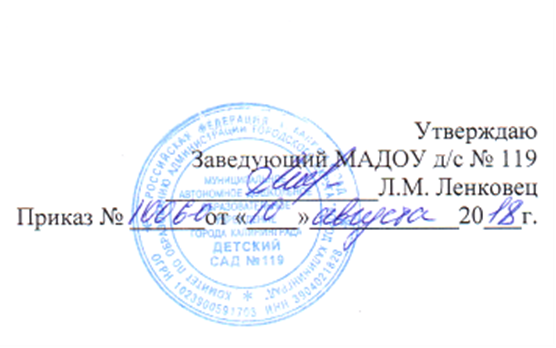 I.ЦЕЛЕВОЙ РАЗДЕЛ31.1.Пояснительная записка31.1.1.Цели и задачи реализации Программы41.1.2.Принципы и подходы к формированию Программы61.1.3.Значимые характеристики для разработки и реализации Программы, в том числе характеристики особенностей развития детей с ТНР71.2.Планируемые результаты освоения программы9II.СОДЕРЖАТЕЛЬНЫЙ РАЗДЕЛ112.1.Образовательная деятельность в пяти образовательных областях в соответствии с направлениями развития ребёнка с ТНР112.2.Вариативные формы, способы, методы и средства реализации программы с учётом возрастных и индивидуальных особенностей воспитанников, специфика их образовательных потребностей и интересов222.3.Особенности образовательной деятельности разных видов и культурных практик252.4.Способы и направления поддержки детской инициативы302.5.Особенности взаимодействия педагогического коллектива с семьями воспитанников с ТНР302.6.Наиболее существенные характеристики содержания Программы (современная социокультурная ситуация развития ребёнка).47III. ОРГАНИЗАЦИОННЫЙ РАЗДЕЛ493.1.Материально-техническое обеспечение Программы493.2.Обеспеченность методическими материалами и средствами обучения и воспитания493.3.Распорядок и /или режим дня543.4.Особенности традиционных событий, праздников, мероприятий.623.5.Особенности организации развивающей предметно-пространственной среды723.6.Краткая презентация74Наименование образовательной областиСодержание деятельностиРечевое развитиеРазвитие словаря: уточнить и расширить запас представлений на основе наблюдения и осмысления предметов и явлений окружающей действительности, создать достаточный запас словарных образов; обеспечить переход от накопленных представлений и пассивного речевого запаса к активному использованию речевых средств; расширить объем правильно произносимых существительных — названий предметов, объектов, их частей по всем изучаемым лексическим темам; учить группировать предметы по признакам их соотнесенности и на этой основе развивать понимание обобщающего значения слов, формировать доступные родовые и видовые обобщающие понятия; расширить глагольный словарь на основе работы по усвоению понимания действий, выраженных приставочными глаголами; работы по усвоению понимания действий, выраженных личными и возвратными глаголами; учить различать и выделять в словосочетаниях названия признаков предметов по их назначению и по вопросам какой? какая? какое?; обогащать активный словарь относительными прилагательными притяжательными прилагательными, прилагательными с ласкательным значением; учить сопоставлять предметы и явления и на этой основе обеспечить понимание и использование в речи слов - синонимов и слов – антонимов; расширить понимание значения простых предлогов и активизировать их использование в речи; обеспечить усвоение притяжательных местоимений, определительных местоимений, указательных наречий, количественных и порядковых числительных и их использование в экспрессивной речи; закрепить понятие слово и умение оперировать им. Формирование и совершенствование грамматического строя речи: обеспечить дальнейшее усвоение и использование в экспрессивной речи некоторых форм словоизменения: окончаний имен существительных в единственном и множественном числе в именительном падеже, в косвенных падежах без предлога и с простыми предлогами; окончаний глаголов настоящего времени, глаголов мужского и женского рода в прошедшем времени; обеспечить практическое усвоение некоторых способов словообразования и на этой основе использование в экспрессивной речи существительных и прилагательных с уменьшительно - ласкательными суффиксами, существительных с суффиксами -онок,- енок, -ат,-ят, глаголов с различными приставками; учить образовывать и использовать в экспрессивной речи относительные и притяжательные прилагательные; совершенствовать навык согласования прилагательных и числительных с существительными в роде, числе, падеже; совершенствовать умение составлять простые предложения по вопросам, по картинке и по демонстрации действия, распространять их однородными членами; формировать умение составлять простые предложения с противительными союзами, сложносочиненные и сложноподчиненные предложения; формировать понятие предложение и умение оперировать им, а также навык анализа простого двусоставного предложения из двух-трех слов (без предлога). Развитие фонетико - фонематической системы языка и навыков языкового анализа. Развитие просодической стороны речи: формировать правильное речевое дыхание и длительный ротовой выдох;закрепить навык мягкого голосоведения; воспитывать умеренный темп речи по подражанию педагогу и в упражнениях на координацию речи с движением; развивать ритмичность речи, ее интонационную выразительность, модуляцию голоса.Коррекция произносительной стороны речи: закрепить правильное произношение имеющихся звуков в игровой и свободной речевой деятельности; активизировать движения речевого аппарата, готовить его к формированию звуков всех групп;  формировать правильные уклады шипящих, аффрикат, йотированных и сонорных звуков, автоматизировать поставленные звуки в свободной речевой и игровой деятельности. Работа над слоговой структурой слова:  совершенствовать умение различать на слух длинные и короткие слова; учить запоминать и воспроизводить цепочки слогов со сменой ударения и интонации, цепочек слогов с разными согласными и одинаковыми гласными; цепочек слогов со стечением согласных; обеспечить дальнейшее усвоение и использование в речи слов различной звукослоговой структуры; формировать навыки слогового анализа и синтеза слов, состоящих из двух слогов, одного слога, трех слогов; закрепить понятие слог и умение оперировать им. Совершенствование фонематического восприятия: совершенствование навыков звукового анализа и синтеза, умения различать на слух гласные звуки; упражнять в различении на слух гласных и согласных звуков, в подборе слов на заданные гласные и согласные звуки; формировать умение различать на слух согласные звуки, близкие по артикуляционным признакам в ряду звуков, слогов, слов, в предложениях, свободной игровой и речевой деятельности; закреплять навык выделения заданных звуков из ряда звуков, гласных из начала слова, согласных из конца и начала слова; совершенствовать навык анализа и синтеза открытых и закрытых слогов, слов из трех - пяти звуков (в случае, когда написание слова не расходится с его произношением).Развитие связной речи и речевого общения: воспитывать активное произвольное внимание к речи, совершенствовать умение вслушиваться в обращенную речь, понимать ее содержание, слышать ошибки в чужой и своей речи; совершенствовать умение отвечать на вопросы кратко и полно, задавать вопросы, вести диалог, выслушивать друг друга до конца;учить составлять рассказы-описания, а затем и загадки-описания о предметах и объектах по образцу, предложенному плану; связно рассказывать о содержании серии сюжетных картинок и сюжетной картины по предложенному педагогом или коллективно составленному плану; совершенствовать навык пересказа хорошо знакомых сказок и коротких текстов; совершенствовать умение «оречевлять» игровую ситуацию и на этой основе развивать коммуникативную функцию речи.Речевое развитиеПознавательное развитиеСЕНСОРНОЕ РАЗВИТИЕ-совершенствовать чувственный опыт детей;-формировать перцептивную деятельность;-обогащать чувственный опыт детей при обследовании предметов, объектов;-знакомить с разными способами обследования предметов и объектов;-формировать умение узнавать и различать неречевые звуки;-развивать зрительное восприятие, умение сравнивать и различать контрастные по величине, цвету, форме игрушки, предметы;-формировать умение узнавать предметы на ощупь.РАЗВИТИЕ ПСИХИЧЕСКИХ ФУНКЦИЙ-Воспитывать слуховое внимание при восприятии тихо и громко звучащих игрушек, тихой и громкой речи;-воспитывать слухоречевую память;-развивать зрительное внимание и память;-развивать наглядно-действенное и наглядно-образное мышление;-учить группировать и классифицировать хорошо знакомые предметы (игрушки, одежда, обувь, посуда).ФОРМИРОВАНИЕ ЦЕЛОСТНОЙ КАРТИНЫ ОКРУЖАЮЩЕГОМИРА. ПОЗНАВАТЕЛЬНО-ИССЛЕДОВАТЕЛЬСКАЯ ДЕЯТЕЛЬНОСТЬ-Формировать полноценное представление о богатстве и многообразии предметного мира. Знакомить детей с предметами и объектами ближайшего окружения, их назначением и функциями, расширять представления о ближайшем окружении (семья, дом, детский сад, родной город, труд взрослых, мир природы). Формировать умение ориентироваться в групповом помещении, в помещении детского сада, на участке. Обращать внимание детей на трудовые действия взрослых, подчеркивать необходимость и значимость труда взрослых. Формировать интерес к объектам и явлениям природы и умение наблюдать за ними.-Сформировать первичные представления о растениях и частях, из которых они состоят (дерево, цветок, ствол, ветки, стебель, листья, береза, одуванчик). Познакомить с домашними птицами (петух, курица), животными (кошка, собака, корова, лошадь) и их детенышами, их образом жизни. Учить называть отличительные особенности их внешнего вида. Сформировать первоначальные представления о диких птицах (ворона, сорока, воробей, голубь, грач), животных (лиса, заяц, медведь, волк), их детенышах, внешнем виде, образе жизни. Сформировать представления о таких насекомых, как бабочка, жук, муравей, стрекоза, муха, комар. Научить узнавать их по внешнему виду. Воспитывать любовь, бережное отношение к природе.РАЗВИТИЕ МАТЕМАТИЧЕСКИХ ПРЕДСТАВЛЕНИЙ-Форма. Формировать представления о геометрических фигурах (круг, квадрат, треугольник) и формах предметов. Обучать различению объемных форм и плоских фигур (круг - шарик, квадрат - кубик), используя зрение и осязание. Учить правильному называнию геометрических фигур. Обучать группировке предметов по определенному признаку (цвету, величине, форме).-Величина. Учить сравнивать контрастные по величине предметы. Учить сравнивать два предмета, одинаковые или контрастные по длине, ширине, высоте, величине в целом (путем приложения, наложения, сопоставления). Учить использовать слова: большой, маленький.-Количество. Учить выявлять отношения групп предметов по количеству и числу (много, мало, один, ни одного), находить один и несколько одинаковых предметов, понимать вопрос: «Сколько?» Учить определять количество путем пересчета (1, 2, 3). Формировать умение сравнивать две группы предметов по количеству и выяснять, в какой из групп больше, меньше, поровну предметов. Обучать воспроизведению заданного количества звуков и движений (в пределах трех). Учить понимать вопросы: «Поровну? Больше? Меньше?» Учить использовать в речи слова: один, два, три, ни одного, по одному, много.-Ориентировка в пространстве. Формировать умение ориентироваться в схеме собственного тела, основных направлениях от себя и на плоскости (вверху, внизу, спереди, сзади). Ориентировка во времени. Формировать умение ориентироваться в частях суток (утро, день, вечер, ночь), различать и называть их.Социально-коммуникативное развитиеФОРМИРОВАНИЕ ОБЩЕПРИНЯТЫХ НОРМ ПОВЕДЕНИЯ-Формировать навыки адекватного поведения в различных ситуациях, учить детей быть вежливыми (здороваться, прощаться, благодарить, спрашивать разрешения) Формировать активное доброжелательное отношение к окружающим, взрослым и сверстникам. Учить оценивать свои поступки и поступки других людей. Развивать навыки общения со сверстниками, совместного выполнения действий в играх, самостоятельной и непосредственно организованной образовательной деятельности. Учить уступать друг другу, сообща пользоваться игрушками и книгами.ФОРМИРОВАНИЕ ГЕНДЕРНЫХ И ГРАЖДАНСКИХ ЧУВСТВФормировать у каждого ребенка образ Я. Формировать начальные сведения о человеке. Формировать первичные гендерные представления; навыки поведения, характерные для мальчиков и девочек. Знакомить с правами и обязанностями детей группы. Формировать первичные представления о своей улице, родном городе, родной стране.РАЗВИТИЕ ИГРОВОЙ ДЕЯТЕЛЬНОСТИПобуждать детей к активной игровой деятельности. Развивать познавательную деятельность, инициативность, подражательность, имитационные и творческие способности. Формировать желание объединяться для совместных игр, выполнять в игре определенные правила. Развивать в игре коммуникативные навыки, активное доброжелательное отношение к окружающим.-Подвижные игры. Развивать двигательную активность детей. Поощрять проявления инициативы в играх с каталками, тележками, машинками, велосипедами, лошадками-качалками. Развивать координацию движений и координацию речи с движением, умение выполнять имитационные действия.-Дидактические игры. Учить собирать картинки из 2-4 частей с разными видами разреза (горизонтальным, вертикальным, диагональным, зигзагообразным) и простые пазлы по изучаемым лексическим темам. Учить собирать из отдельных частей плоскостные изображения игрушек, животных, птиц, ориентируясь на целое изображение. Упражнять в выкладывании изображений из геометрических фигур по образцу («Блоки Дьенеша»). Формировать умение собирать пирамидку из нескольких колец в порядке уменьшения; нанизывать крупные бусы, выкладывать из палочек забор, чередуя в заданной последовательности 2-3 цвета. Закреплять умение сооружать несложные постройки из нескольких кубиков по данному алгоритму. Формировать навыки игры в лото, парные картинки.-Сюжетно-ролевая игра Расширять представления о социальной действительности. Способствовать активному усвоению социального опыта в процессе общения с окружающими людьми и выполнения с ними совместных действий. Формировать коммуникативные навыки, учить взаимодействовать во время игры. Развивать творческое воображение, подражательность, инициативность, умение выполнять различные взаимосвязанные действия и объединять их в единую сюжетную линию. Учить детей подбирать игрушки, атрибуты, предметы-заместители, необходимые для игры, и творчески использовать их, совершая с ними различные действия.-Театрализованные игры Развивать монологическую и диалогическую речь, коммуникативные навыки, имитационную деятельность, интерес к различным видам театрализованной деятельности. Формировать эстетический вкус, живой интерес к театрализованной деятельности и желание в ней участвовать. Стимулировать эмоциональное восприятие сказок. Воспитывать воображение, инициативность, фантазию. Создавать положительный эмоциональный настрой, обеспечивать Формировать достаточный запас эмоций и впечатлений. Раскрывать творческий потенциал. Учить удерживать в памяти и воспроизводить последовательность событий в сказке. Познакомить с отдельными видами театрализованных игр. Подготовить и провести театрализованные игры по сказкам «Репка», «Курочка Ряба», «Волк и козлята» в разных видах театра. Обеспечить активное участие всех детей в театрализованных играх.СОВМЕСТНАЯ ТРУДОВАЯ ДЕЯТЕЛЬНОСТЬВоспитывать  у  детей  желание  принимать  участие  в  трудовой  деятельности,  готовить  материалы  к занятиям,  помогать  накрывать  на  стол.  Формировать  навыки  самообслуживания,  опрятность, аккуратность.  Учить  убирать  за  собой  игры  и  игрушки,  аккуратно  складывать  и  убирать  одежду. Формировать у детей первичные представления о труде взрослых, его роли в общественной жизни и жизни каждого человека. Воспитывать ценностное отношение к собственному труду и труду других людей.ФОРМИРОВАНИЕ ОСНОВ БЕЗОПАСНОСТИ В БЫТУ, СОЦИУМЕ, ПРИРОДЕФормировать у детей навыки безопасного поведения дома и в детском саду. Расширять представления о  правилах  дорожного  движения  и формировать  навыки  безопасного  поведения  на  улицах  города. Формировать  у  детей  навыки  безопасного  поведения  в  природе.  Закладывать  основы  безопасного взаимодействия с растениями и животными. Учить понимать простейшие взаимосвязи в природе.Художественно-эстетическое развитиеВОСПРИЯТИЕ ХУДОЖЕСТВЕННОЙ ЛИТЕРАТУРЫВырабатывать правильное отношение к книге и чтению, воспитывать навыки аккуратного обращения с книгой.  Воспитывать  навык  слушания,  формировать  эмоциональный  отклик  на  содержание произведений. Учить понимать вопросы по прочитанному и отвечать на них. Учить договаривать слова и фразы в отрывках из знакомых произведений, пересказывать с помощью взрослого и со зрительной опорой  знакомые  сказки.  Формировать  навык  рассматривания  иллюстраций,  учить  соотносить  их  с текстом.КОНСТРУКТИВНО-МОДЕЛЬНАЯ ДЕЯТЕЛЬНОСТЬРазвивать конструктивный праксис в работе с разрезными картинками (2-4 части с разными видами разрезов).Развивать  тонкую  моторику  в  упражнениях  с  дидактическими  игрушками  (кубиками, матрешками,  пирамидками,  вкладышами,  мозаиками,  конструкторами)  и  пальчиковой  гимнастике. Обучать  играм  со  строительным материалом.  Учить  сооружать  несложные  постройки  по образцу  и представлению,  воссоздавать  знакомые  предметы  в  вертикальной  и  горизонтальной  плоскостях. Обучать составлению узоров и фигур из палочек, мозаики, геометрических фигур по образцу. Закрепить навыки работы ведущей рукой в направлении слева направо.ИЗОБРАЗИТЕЛЬНАЯ ДЕЯТЕЛЬНОСТЬ-Развивать восприятие форм, размеров, цветовых сочетаний, пропорций. Формировать умение отражать простые  предметы  и  явления  в  лепке,  аппликации,  рисовании,  конструировании.  Накапливать впечатления о произведениях народно-прикладного искусства. Воспитывать эстетический вкус.-Рисование.Учить  передавать  в  рисунке  красоту  окружающего  мира,  его  предметов,  объектов, явлений.  Формировать  умение  правильно  держать  карандаш,  кисть,  обмакивать  кисть  в  краску, промывать и осушать ее. Обучать проведению карандашом и кистью длинных и коротких, прямых и волнистых линий, штрихов, точек, пятен, мазков. Обучать рисованию предметов с помощью прямых и округлых  линий;  предметов,  состоящих  из  комбинации  разных  форм  и  линий.  Учить  закрашивать круглые формы. Формировать умение рисовать вертикальные линии на близком расстоянии друг от друга. Формировать способы изображения простейших предметов и явлений с использованием прямых, округлых,  наклонных,  длинных  и  коротких  линий.  Учить  рисовать  солнце,  деревья, кустарники, перекладины лесенки. Учить создавать несложные сюжетные композиции. Закреплять знание названий основных  цветов  (красный,  желтый,  зеленый,  синий).  Учить  подбирать  цвет,  соответствующий изображаемому предмету или объекту.-Аппликация.Воспитывать интерес к аппликации. Побуждать к отражению в аппликации простых предметов  и  явлений.  Учить  работать  с  кистью  и  клеем  аккуратно.  Формировать  умение  наносить кистью клей на готовую форму, наклеивать готовые формы, прижимая их салфеткой. Учить создавать различные композиции из готовых форм, чередуя их по форме и цвету. Развивать чувство ритма. Учить пользоваться ножницами, осваивать все видов прямых разрезов.-ЛепкаВоспитывать  интерес  к  лепке.  Формировать  приемы  лепки:  раскатывание  комка  между ладонями прямыми и круговыми движениями, сплющивание комка ладонями, загибание края пальцами, отрывание маленького кусочка от большого комка и скатывание маленьких шариков, вдавливание шара пальцами  внутрь  для  получения  полой  формы.  Учить  лепить  предметы,  состоящие  из  нескольких частей. Формировать умение лепить фрукты круглой формы, птичку из двух шариков, улитку путем сворачивания столбика.МУЗЫКАЛЬНОЕ РАЗВИТИЕ-Развивать  музыкальные  и  творческие  способности.  Обогащать  музыкальные  впечатления  и двигательный  опыт.  Воспитывать  эмоциональную  отзывчивость  на  музыку.  Формировать  начала музыкальной культуры.-Слушание.Обучать  слушанию  и  пониманию  музыки  разных  жанров  (марша,  танца,  песни),  разного  характера (веселая, бодрая, нежная и т. п.). Учить слушать музыкальное произведение до конца;  узнавать его, определять характер музыки, понимать содержание. Формировать умение слышать двухчастную форму пьесы. Развивать звуковысотный слух (способность различать звуки по высоте). Формировать умение различать  силу  звучания (громкие  и  тихие  звуки).  Формировать  умение  различать  звучание музыкальных  игрушек,  детских  музыкальных  инструментов  (погремушек,  колокольчиков,  бубна, барабана, дудочки, свистка, металлофона и др.).-Музыкально-ритмические движения.Развивать  умение выполнять  танцевальные  движения,  согласовывая  их  с  музыкой,  ее  характером, темпом и тембром. Приучать начинать движение после вступления и заканчивать его вместе с музыкой. Совершенствовать  естественные  движения  (ходьба,  бег,  прыжки  на  двух  ногах,  прямой  галоп). Развивать  моторную  координацию,  учить  ориентироваться  в  пространстве.  Формировать  умение собираться  в  круг,  в  хороводе  двигаться  по  кругу,  взявшись  за  руки.  Развивать  умение  ритмично выполнять танцевальные движения: кружение, пружинку, притопывание,прихлопывание, «фонарики». Учить самостоятельно выполнять танцевальные движения под плясовые мелодии. Воспитывать чувство ритма, выразительность движений, умение выполнять движения в общем для всех темпе. Формировать умение передавать в движении характерные особенности музыкально-игрового образа («Медведь идет», «Зайчики прыгают», «Птички летают», «Птички клюют зернышки», «Лиса крадется» и т. п.).-Пение–Формировать у детей речевое подражание, певческие навыки: учить начинать петь вместе с педагогом после окончания вступления, петь с точной интонацией с музыкальным сопровождением и без него, правильно брать дыхание; ритмично исполнять песни. Упражнять в пении гласных и их слияний, слогов с простыми согласными звуками. Обучать пению попевок, содержащих звукоподражания. Развивать диафрагмальное   дыхание,  модуляцию   голоса,   плавность,  интонационную   выразительность, произносительные навыки, подвижность артикуляционного аппарата, петь естественным голосом без напряжения в диапазоне ре (ми) -ля (си).-Игра на детских музыкальных инструментах.Знакомить детей с некоторыми детскими музыкальными инструментами и их звучанием. Формировать простейшие  приемы  игры  на  них.  Развивать  чувство  ритма.  Побуждать  детей  воспроизводить простейшие ритмические рисунки на детских ударных инструментах (погремушках, бубне).Физическое развитиеСоздать условия для всестороннего полноценного развития двигательных способностей, укрепления здоровья,  закаливания  организма.  Формировать  правильную  осанку.  Проводить  профилактику плоскостопия. Развивать такие физические качества как выносливость, быстроту, силу, координацию движений.  Формировать  и  совершенствовать  двигательные  умения  с  целью  укрепления  и  развития мышц, обогащение двигательного опыта детей. Учить выполнять движения не только по демонстрации, но и по указанию.Основные движения ходьба и бег. Обучать ходьбе и бегу на носках, с высоким подниманием колена, в колонне по одному, по кругу, с изменением направления, врассыпную, змейкой, по гимнастической скамейке, по наклонной доске, по шнуру. Прыжки. Обучать прыжкам на носках двух ног, прыжкам с продвижением, с поворотом; перепрыгиванию через шнур (d=3см), через канат (d=5см), доску (ширина-10см). Закрепить навык приземления на полусогнутые ноги. Обучать спрыгиванию, запрыгиванию на гимнастический поролоновый мат (h=5см). Совершенствовать навык устойчивого приземления при прыжках в длину, при спрыгивании с мата, при выполнении прыжков в подвижных играх и игровых упражнениях. Бросание, ловля, метание. Обучать катанию мяча в ворота. Формировать умение ловить и бросать мяч двумя руками, бросать мяч вдаль из-за головы, в горизонтальную цель, через веревку, от груди, маленького мяча -ведущей рукой. Ползание и лазание. Упражнять в подлезании под шнур, под дугу на коленях и ладонях. Обучать лазанию на вторую ступеньку гимнастической стенки. Формировать умение лазания по гимнастической стенке, по наклонной лесенке. Обучать ходьбе приставным шагом по нижней рейке гимнастической стенки. Упражнения в равновесии, на координацию движений. Способствовать формированию четкости и точности движений, выполняемых в определенном темпе и ритме. Для совершенствования координации движений  использовать  комбинации  различных  движений.  Учить  ходить  по  прямой  ограниченной дорожке,  доске,  гимнастической  скамейке  шириной  15-25  см.  Учить  ходить  между  предметами,  с перешагиванием  через  предметы.  Учить  выполнять  медленное  кружение  в  обе  стороны.  Строевые упражнения Обучать построению в шеренгу, в колонну по одному, по двое, в круг, в рассыпную.Общеразвивающие упражнения.Формировать умение выполнять упражнения для рук и плечевого пояса, для туловища, для ног, с предметами и без предметов. Учить поднимать прямые руки вверх, вперед, в стороны и опускать их. Учить перекладывать предметы из рук в руку перед собой, над головой, предавать мяч друг другу над головой. Учить, лежа на спине, попеременно поднимать и опускать ноги. Формировать умение ставить ногу на носок и пятку вперед, назад, в сторону, подниматься на носки. Учить приседать, держась за опору, и без нее.Спортивные упражнения.Учитькатать друг друга на санках, кататься на санках с невысокой горки. Формировать  умение  скользить  по  ледяной  дорожке  с  поддержкой  взрослого.  Учить  залезать  на трехколесный велосипед, слезать с него, кататься по прямой, выполнять повороты.Подвижные  игрыРазвивать  двигательную  активность,  координацию  движений,  ловкость, самостоятельность,  инициативность,  творчество.  Формировать  умение  играть  в  подвижные  игры  с правилами, взаимодействовать, ладить в таких играх.ОВЛАДЕНИЕ ЭЛЕМЕНТАРНЫМИ НОРМАМИ И ПРАВИЛАМИ ЗДОРОВОГО ОБРАЗА ЖИЗНИСохранение  и  укрепление  физического  и  психического  здоровья  детей.  Воспитание  культурно-гигиенических навыков. Формирование первичных представлений о здоровом образе жизни (питании, двигательном режиме, закаливании, полезных привычках).Наименование образовательной областиСодержание деятельностиХудожественно-эстетическое развитие «Музыка»«Ладушки» автор: И.М. Каплунова, И.А. Новоскольцева. Цель программы:  Приобщение  к  музыкальному  искусству  посредством  музыкально-художественной деятельности.Раздел «СЛУШАНИЕ»-ознакомление с музыкальными произведениями, их запоминание, накопление музыкальных впечатлений;-развитие музыкальных способностей и навыков культурного слушания музыки;-развитие способности различать характер песен, инструментальных пьес, средств их выразительности; формирование музыкального вкуса.развитие способности эмоционально воспринимать музыку,Раздел «ПЕНИЕ»-формирование у детей певческих умений и навыков-обучение детей исполнению песен на занятиях и в быту, с помощью воспитателя и самостоятельно, с сопровождением и без сопровождения инструмента-развитие музыкального слуха, т.е. различение интонационно точного и неточного пения, звуков по высоте, длительности, слушание себя при пении и исправление своих ошибок-развитие певческого голоса, укрепление и расширение его диапазона.Раздел «МУЗЫКАЛЬНО-РИТМИЧЕСКИЕ ДВИЖЕНИЯ»-развитие музыкального восприятия, музыкально-ритмического чувства и в связи с этим ритмичности движений-обучение детей согласованию движений с характером музыкального произведения, наиболее яркими средствами музыкальной выразительности, развитие пространственных и временных ориентировок-обучение детей музыкально-ритмическим умениям и навыкам через игры, пляски и упражнения-развитие художественно-творческих способностейРаздел «ИГРА НА ДЕТСКИХ МУЗЫКАЛЬНЫХ ИНСТРУМЕНТАХ»- совершенствование эстетического восприятия и чувства ребенка,- становление и развитие волевых качеств: выдержка, настойчивость, целеустремленность, усидчивость.- развитие сосредоточенности, памяти, фантазии, творческих способностей, музыкального вкуса.- знакомство с детскими музыкальными инструментами и обучение детей игре на них.- развитие координации музыкального мышления и двигательных функций организма.Раздел «ТВОРЧЕСТВО»: песенное, музыкально-игровое, танцевальное. Импровизация на детских музыкальных инструментах- развивать способность творческого воображения при восприятии музыки- способствовать активизации фантазии ребенка, стремлению к достижению самостоятельно поставленной задачи, к поискам форм для воплощения своего замысла- развивать способность к песенному, музыкально-игровому, танцевальному творчеству, к импровизации на инструментах        Музыкальные занятия состоят из трех частей                                                                                                                                                                                                                                                                                                                                                                                                                                                                                                                                                                                                                                                                                                                                                                                                                                                                                                                                                                                                                                                                                                                                                                                                                                                                                                                                                                                Вводная часть. Музыкально-ритмические упражнения. Цель- настроить ребенка на занятие и развивать навыки основных и танцевальных движений, которые будут использованы в плясках, танцах, хороводах.Основная часть. Слушание музыки. Цель - приучать ребенка вслушиваться в звучание мелодии и аккомпанемента, создающих художественно-музыкальный образ, эмоционально на них реагировать. Подпевание и пение. Цель- развивать вокальные задатки ребенка, учить чисто интонировать мелодию, петь без напряжения в голосе, а также начинать и заканчивать пение вместе с воспитателем.В основную часть занятий включаются и музыкально-дидактические игры, направленные на знакомство с детскими музыкальными инструментами, развитие памяти и воображения, музыкально-сенсорных способностей.Заключительная часть.Игра или пляска. Форма музыкальной деятельности- организованная образовательная деятельность; - праздники и развлечения;- досуги;- утренники.Художественно-эстетическое развитиеИзобразительная деятельность, аппликация «Цветные ладошки» под реакцией И.А. Лыковой» под редакцией Цель программы - формирование у детей раннего и дошкольного возраста эстетического отношения и художественно-творческих способностей в изобразительной деятельности.
В программе художественного воспитания дошкольников «Цветные ладошки» сформулированы педагогические условия, необходимые для эффективного художественного развития детей дошкольного возраста, а именно:
1) формирование эстетического отношения и художественных способностей в активной творческой деятельности детей;
2) создание развивающей среды для занятий по рисованию, лепке, аппликации, художественному труду и самостоятельного детского творчества;
3) ознакомление детей с основами изобразительного и народного декоративно-прикладного искусства в среде музея и дошкольного образовательного учреждения.
Методы эстетического воспитания:
 - метод пробуждения ярких эстетических эмоций и переживаний с целью овладения даром сопереживания;- метод побуждения к сопереживанию, эмоциональной отзывчивости на прекрасное в окружающем мире; 
 - метод эстетического убеждения (По мысли А.В. Бакушинского «Форма, колорит, линия, масса и пространство, фактура должны убеждать собою непосредственно, должны быть самоценны, как чистый эстетический факт».); 
- метод сенсорного насыщения (без сенсорной основы немыслимо приобщение детей к художественной культуре);
метод эстетического выбора («убеждения красотой»), направленный на формирование эстетического вкуса; 
 - метод разнообразной художественной практики;
 - метод сотворчества (с педагогом, народным мастером, художником, сверстниками);
 - метод нетривиальных (необыденных) творческих ситуаций, пробуждающих интерес к художественной деятельности;
 - метод эвристических и поисковых ситуаций.

Интеграция разных видов изобразительного искусства и художественной деятельности детей на основе принципа взаимосвязи обобщённых представлений (интеллектуальный компонент) и обобщённых способов действий (операциональный компонент) обеспечивает оптимальные условия для полноценного развития художественно-эстетических способностей детей в соответствии с их возрастными и индивидуальными возможностями.
Социально-коммуникативное развитиеСоциально-коммуникативное развитиеФормызанятия, экскурсии, ситуации общения, круглые столы, родительские клубы по интересам, совместные праздники с детьми и родителями, Дни открытых дверей для родителей и т.д.Способыисследовательская, проектная, игровая, информационная, практическая деятельность.Методынаглядные (наблюдения за действиями взрослых, за хозяйственно-бытовым трудом взрослых; рассматривание сюжетных картинок, предметов),словесные (чтение и разучивание стихов, литературных произведений, потешек; вопросы, указания, объяснения, беседы), практические (игровые развивающие ситуации, инсценировки, экспериментирование и игры с разными материалами, дидактические игры, игровые ситуации «Оденем куклу на прогулку», создание ситуаций по закреплению игровых действий «Я варю кашу», «Я кормлю дочку»).Средствастихи, литературные произведения с красочными иллюстрациями, пословицы, сюжетные игры и др.Речевое развитиеРечевое развитиеФормыэкскурсии, целевые прогулки, непосредственная образовательная деятельность, игры-путешествия, литературные викторины, выставки рисунков по литературным произведениям.Способыисследовательская, проектная, игровая, информационная, практическая деятельностьМетодынаглядного моделирования: по картинно-графическому плану (пересказ по предметным картинкам), использование пиктограмм (пиктограмма от латинского – рисовать и греческого – запись – это знак, отображающий важнейшие узнаваемые черты объекта, предметов, явлений на которые он указывает, чаще всего, в схематическом виде), осмотр, экскурсия, рассматривание предметов; показ картин, фотографий, кинофильмов; описание картин, игрушек; составление сюжетных рассказов и др.Средствапесенки, потешки, заклички, небылицы, сказки, литературные произведения; стихотворения, пословицы, поговорки, скороговорки, пальчиковые игры.Познавательное развитиеПознавательное развитиеФормыэкскурсии, целевые прогулки, образовательная деятельность, игры-путешествия, развлечения, досуги.Способыисследовательская, проектная, игровая, информационная, практическая деятельность.Методынаглядные (наблюдения, экспериментирование и поисковая деятельность, показ и рассматривание демонстрационных материалов); словесные (вопросы, указания, объяснение, беседа); практические (экспериментирование и исследовательская деятельность, дидактические игры).Средствадидактические игры, картины, стихи, пословицы, книги с иллюстрациями и др.Физическое развитиеФизическое развитиеФормыФизкультурное занятие, индивидуальная работа, игровые упражнения, подвижные игры, гимнастика после дневного сна, утренняя гимнастика, корригирующие упражнения, физкультурный досуг, физкультурный праздник, День здоровья, физминутки, прогулки.СпособыИгровая, практическая, соревновательная деятельностьМетодынаглядные (показ физических упражнений, использование наглядных пособий, имитация, слуховые и зрительные ориентиры рассматривание физкультурных пособий, картин, фотографий, просмотр видеофильмов, компьютерных презентаций о физических упражнений, видах спорта, спортсменах); словесные (объяснения, пояснения, указания; анализ, оценка движений ребенка, команды, распоряжения, вопросы, обсуждение, беседа); практические (повторение упражнений, проведение упражнений в игровой и соревновательной форме).Средствастихи, песни, пословицы, физкультминутки, атрибуты, картины, схемы – символы, спортивное оборудование и др.Художественно-эстетическое развитиеХудожественно-эстетическое развитиеФормыОбразовательная деятельность, музыкальные занятия, досуги, утренники, развлечения, игры драматизации, театрализованные игры, выставки, «виртуальные экскурсии», пластилиновые спектакли, лепка и рисование – экспериментирование, художественные викторины, экскурсии на выставки, в музей; художественная гостиная.СпособыИсследовательская, проектная, игровая, информационная, практическая деятельность. Способы ориентировки в самостоятельных действиях при восприятии, исполнительстве и продуктивном творчестве.Пение, ритмические движения, слушание музыки, игра на детских музыкальных инструментах, создание для детей игровых творческих ситуаций.МетодыНаглядные (показ, рассматривание, наблюдение), словесные (объяснение, указания, анализ, убеждение, побуждение), практические (обследование, экспериментирование, упражнение в практических действиях, поисковые ситуации).Метод пробуждения ярких эстетических эмоций; метод побуждения к сопереживанию, эмоциональной отзывчивости на прекрасное в окружающем мире; метод эстетического убеждения; метод эстетического выбора.Метод пробуждения ярких эстетических эмоций и переживаний с целью овладения даром сопереживания; метод побуждения к сопереживанию, эмоциональной отзывчивости на прекрасное в окружающем мире; метод эстетического убеждения, метод сенсорного насыщения; метод эстетического выбора, направленный на формирование эстетического вкуса; метод разнообразной художественной практики; метод сотворчества (с педагогом, народным мастером, художником, сверстниками); метод нетривиальных (необыденных) творческих ситуаций, пробуждающих интерес к художественной деятельности; метод эвристических и поисковых ситуацийСредстваПроизведения искусства (живописи, графики, скульптуры, конструирования),  игры.иллюстрации, репродукции, музыкальный дидактический материал, игровые атрибуты, музыкальные инструменты, аудио и видеоматериалы, костюмы для  театрализацииинтернет ресурсы (тематические плакаты «Осень, «Зима», «Фрукты» и др.; дидактические плакаты «Радуга», «Цветные натюрморты» и др.;), репродукции, иллюстрации.Учебный план образовательной деятельностиУчебный план образовательной деятельностиУчебный план образовательной деятельностиУчебный план образовательной деятельностиУчебный план образовательной деятельностиУчебный план образовательной деятельностиУчебный план образовательной деятельностиУчебный план образовательной деятельностиУчебный план образовательной деятельностиОбязательная частьОбязательная частьОбязательная частьОбязательная частьОбязательная частьОбязательная частьОбязательная частьОбязательная частьОбязательная частьНаименование образовательных областей/ культурных практикДошкольный возрастДошкольный возрастДошкольный возрастДошкольный возрастДошкольный возрастДошкольный возрастДошкольный возрастНаименование образовательных областей/ культурных практик1-й год обучения(3-4 года)2-й год обучения(4-5 лет)2-й год обучения(4-5 лет)2-й год обучения(4-5 лет)3-й год обучения(5-6 лет)3-й год обучения(5-6 лет)4-й год обучения(6-7 лет)Образовательная область«Социально-коммуникативное развитие»1111222Формирование основ безопасности1 1 1 Ребенок в семье и сообществе 111Социализация, развитие общения, нравственное воспитание1111Образовательная область«Познавательное развитие»1111222  Формирование первичных представлений о себе, о малой родине и Отечестве0,50,50,5 Формирование элементарных математических представлений, сенсорное развитие11111 1 1 Ознакомление с миром природы 0,5 0,5 0,5 Образовательная область«Речевое развитие»2222 3 33Предпосылки обучению грамоте1 Восприятие художественной литературы  11Развитие речи (занятия с учителем-логопедом)2222222Образовательная область«Физическое развитие»33333 3 3 Физическая культура33333 3 3 Образовательная область«Художественно-эстетическое развитие»  0,250,250,250,25110,75Конструктивно-модельная деятельность0,5  0,5  0,5 Лепка0,250,250,250,250,50,50,25Часть программы, формируемая участниками образовательных отношенийЧасть программы, формируемая участниками образовательных отношенийЧасть программы, формируемая участниками образовательных отношенийЧасть программы, формируемая участниками образовательных отношенийЧасть программы, формируемая участниками образовательных отношенийЧасть программы, формируемая участниками образовательных отношенийЧасть программы, формируемая участниками образовательных отношенийЧасть программы, формируемая участниками образовательных отношенийЧасть программы, формируемая участниками образовательных отношенийОбразовательная область«Художественно-эстетическое развитие»  2,75 2,75 2,75 333,253,25Музыка222222 2 Изобразительная деятельность0,50,50,50,50,511Аппликация0,250,250,250,50,50,250,25Итого:10101014141414№ п/пСодержание1Количество групп212Режим работы МАДОУ д/с № 1197.30-19.303Начало учебного года1 сентября1 полугодиес 1 сентября по 28 декабря (17 недель)2 полугодиес 21 января по 31 мая(19 недель)4Окончание учебного года31 мая5Количество недель в учебном году366.Продолжительность учебной недели 5 дней7Сроки проведения каникул28 декабря – 21 января8Сроки проведения Дней открытых дверей18 апреля -24 апреля9.Праздничные дни9.День народного Единства4 ноября9.Новогодние праздники и Рождество Христово1 января - 08 января9.День защитника Отечества23 февраля9.Международный женский день8 марта9.Праздник Весны и Труда1 мая9.День Победы9 мая9.День России12 июня10Работа ДОУ в летний период1 июня - 31 августа5-дневная рабочая неделяс 07.30 до 19.30Реальное участие родителей в жизни ДОУФормы участияПериодичность сотрудничестваВ проведении мониторинговых исследованийанкетированиесоциальный опрос 1 раз в кварталВ создании условийучастие в субботниках по благоустройству территории;помощь в создании предметно – развивающей среды;2 раза в годПостоянно В управлении ДОУучастие в работе родительского комитета группыПо плануВ просветительской деятельности, направленной на повышение педагогической культуры, расширение информационного поля родителейнаглядная информация (стенды, папки – передвижки, семейные и групповые фотоальбомы, фоторепортажи «Из жизни группы», «Копилка добрых дел»,  «Мы благодарим»;памятки;создание странички на сайте ДОУконсультации, семинары, семинары – практикумы; выпуск газеты для родителей «Психолог»;1 раз в кварталОбновление постоянноОбновление постоянно1 раз в месяц по годовому плану1 раз в кварталВ воспитательно–образовательном процессе ДОУ, направленном на установление сотрудничества и партнерских отношений с целью вовлечения родителей в единое образовательное пространство  дни открытых дверей;дни здоровья;недели творчества;совместные праздники, развлечения;встречи с интересными людьми;участие в творческих выставках, смортах – конкурсах;мероприятия с родителями в рамках проектной деятельности;2 раза в год1 раз в квартал2 раза в годПо плануПо плану1 раз в кварталПо плану в рамках проектной деятельностиФормы взаимодействияНаименований мероприятийЗадачиИнформационно ознакомительные формыЭпизодические посещения родителями детского садаОзнакомление родителей с условиями, содержанием и методы воспитания детей  в условиях дошкольного учреждения, преодоление у родителей поверхностного суждения о роли детского сада, пересмотр методов и приемов домашнего воспитания. Помогают объективно увидеть деятельность воспитателя, практическая помощь семье. Информационно ознакомительные формыЗнакомство с семьейВстречи – знакомства, посещение семей, анкетирование семей.Информационно ознакомительные формыОткрытые просмотры занятий и других видов детской деятельностиНаблюдение за игрушками, занятиями, поведением ребенка, его взаимоотношениями со сверстниками, а также за деятельностью воспитателя, ознакомление с режимом жизни детского сада. У родителей появляется возможность увидеть своего ребенка в обстановке, отличной от домашней.Информационно ознакомительные формыИнформирование родителей о ходе образовательного процесса Индивидуальные и групповые консультации, родительские собрания, оформление информационных стендов, организация выставок детского творчества, приглашение родителей на детские концерты и праздники, создание памяток, интернет – журналов, переписка по электронной почте. Информационно ознакомительные формыДень открытых дверейОбщение педагогов и родителей. Родители, а также другие близкие ребенку люди, наблюдают деятельность педагога и детей, могут сами участвовать в играх, занятиях и др.Информационно ознакомительные формыВидеофильмы и презентации о жизни группы, детского сада, различных видов деятельности, режимных моментов Внедрение в образовательный процесс разнообразных технических средств. Информирование родительского сообщества о жизни ребенка в детском саду, его развитии.Информационно ознакомительные формыВыставки детских работВ каждой группе представлены уголки творчества детей. Регулярное размещение детских работ, выполненных на занятиях, совместные работы педагога и детей, родителей и детей.Информационно ознакомительные формыФотовыставки Ознакомление родителей с жизнью дошкольного учреждения, деятельностью их детейИнформационно ознакомительные формыИнформационные проспектыКратное представление материала, демонстрирующие специфику, отличия от других, информация о специалистах, дополнительных услугах. Формирование у родителей первоначальных представлений об учреждении, демонстрация заинтересованности коллектива в развитии и воспитании детей, стремление к сотрудничеству с родителями. Информационно – просветительские формыОбразование родителейОрганизация семинаров, семинаров – практикумов,  проведение мастер – классов.Информационно – просветительские формыСовместная деятельностьПривлечение родителей к организации конкурсов, концертов, маршрутов выходного дня (в театр, музей, библиотеку и пр.), семейных объединений (клуб «Содружество»), семейных праздников, прогулок, экскурсий, к участию в детской исследовательской и проективной деятельности.Информационно – просветительские формыИнформационные стендыЗнакомство родителей с возрастными и психологическими особенностями детей дошкольного возраста, методами и приемами воспитания.Информационно – просветительские формыПапки – передвижки Более подробное ознакомление родителей с теми или иными вопросами воспитания (памятки родителям, вырезки из газет и журналов, материалы о возрастных и индивидуальных особенностях детей и др.). Информационно – просветительские формыСтенд-газетыИнформирование о жизни детского сада (благодарности родителей за помощь, анонсы конкурсов, консультации и др.), информацию по проблемам дошкольной педагогики и психологии.ОсобенностиХарактеристика региона (муниципалитета)В ОУПриродно-климатические и экологическиеГород расположен на северо-западе. Климатические условия: крайняя неустойчивость и быстрая изменчивость погоды, повышенная влажность, большое количество осадков, преобладание        ветров  западных  направлений.Планирование образовательного процесса с включением вариативных режимов дня (благоприятным и неблагоприятным). Ведение работы экологической направленности в связи с природными особенностями местности (экскурсии в: Ботанический сад, историко-краеведческий музей, Куршскую косу).Национально – культурные и этнокультурныеНаселение г. Калининграда (около 420 тысяч чел.), многонациональное: самыми многочисленными являются русские. В результате миграционных процессов появилось множество малочисленных народностей: казахи, армяне, азербайджанцы, белорусы, украинцы и т.д. Включение детей, для которых русский язык не родной, в развивающую среду ОУ, приобщение к речевой культуре нашего социума.Социально – историческиеГород Калининград и Калининградская обл. всегда являлись центром рыбодобывающей отросли. Это является главной спецификой региона.Введение тем, направленных на ознакомление воспитанников с профессиональной деятельностью взрослых (моряки, рыбаки пограничники, строители и др.), с историей края, знаменитыми земляками. И др.) при реализации образовательной области «Социализация», организация тематических праздников с участием родителей воспитанников. Экскурсии в художественную галерею, историко-краеведческий музей  (на тематические выставки).Общая площадь зданий и помещений3863,3Площадь помещений используемая для нужд образовательной организации3827,7Из них групповых ячеек2103Дополнительных помещений для занятий с детьми312,2№	Наименование	технических средствКол-во1.Телевизор	232.Компьютер		103.Ноутбук264.Магнитофон45.Принтер56.Музыкальный центр	27.Ксерокс38.Проектор Epson49.Цифровое пианино CASIO210.DVD плеер611.Интерактивная доска Hitachi212.Акустическая система113.Вокальная радиосистема114.Интерактивная доска MULTIBORD115.Уголок зеркальный с воздушно-пузырьковой колонной216.Светозвуковой стол для рисования песком Премиум217.Подвесной модуль «Световой дождь»218.Панно «Бесконечность»119.Тактильные цветные панели для пола3№п/пНаименование1Образовательная область «Познавательное развитие» (методический комплект программы «Детство»): учебно-методическое пособие/З.А. Михайлова, М.Н. Полякова. – СПб.: ООО «Издательство «Детство-пресс»», 20162Исакова Н.В. Развитие познавательных процессов у старших дошкольников через экспериментальную деятельность. – СПб.: ООО «Издательство «Детство-пресс»», 20153Афанасьева И.П. Парциальная программа «Вместе учимся считать»: учебно-методическое пособие для воспитателей детских дошкольных учреждений. – СПБ.: ООО «Издательство «Детство-пресс»», 20154Михайлова З.А. Игровые задачи для дошкольников. – СПб.: ООО «Издательство «Детство-пресс»», 2015 5Коноваленко С.В. Развитие конструктивной деятельности у дошкольников. – СПб.: ООО «Издательство «Детство-пресс»», 20126Носова Е.А., Непомнящая Р.Л. Логика и математика для дошкольников. - СПб.: «Детство-пресс», 2006.7Лебеденко Е.Н. Формирование представлений о времени у дошкольников.- СПб: «детсво-пресс»., 20038Сенсомоторное развитие детей дошкольного возраста. Из опыта работы/ сост. Н.В. Нищева– СПб.: ООО «Издательство «Детство-пресс»», 20119Нравственно-патриотическое воспитание детей дошкольного возраста. Планирование и конспекты занятий. Методическое пособие для педагогов. - СПб.: ООО «Издательство «Детство-пресс»», 201510Организация опытно-экспериментальной работы в ДОУ. Выпуск 1. /сост. Н.В. Нищева.– СПб.: ООО «Издательство «Детство-пресс»», 201511Организация опытно-экспериментальной работы в ДОУ. Выпуск 2. /сост. Н.В. Нищева.– СПб.: ООО «Издательство «Детство-пресс»», 201512Тугушева Г.П., Чистякова А.Е. Экспериментальная деятельность детей среднего и старшего дошкольного возраста: методическое пособие. - СПб.: «Детство-пресс», 200813Воронкевич О.А. Добро пожаловать в экологию! Часть 1. Перспективный план работы по формированию экологической культуры у детей младшего и среднего дошкольного возраста.-СПб.: «Детство-пресс», 200414Воронкевич О.А. Добро пожаловать в экологию! Часть 2. Перспективный план работы по формированию экологической культуры у детей младшего и среднего дошкольного возраста.-СПб.: «Детство-пресс», 200415Библиотека программы «Детство» «МЫ» программа экологического образования детей. Издание 2-е. – Санкт-Петербург «Детство – пресс» 2006.16Познавательно-исследовательская деятельность в ДОУ. Тематические дни/авт. сост. Л.А. Королёва. – СПб.: ООО «Издательство «Детство-пресс»», 201617Познавательное развитие детей дошкольного возраста (3-7 лет)/ сост. Т.В. Хабарова. – СПб.: ООО «ИЗДАТЕЛЬСТВО «ДЕТСТВО-ПРЕСС», 2017г.№п/пНаименование1Князева Н.Л., Стеркина . Я, ты, мы2Андреенко Т.А., Алекинова О.В. Развитие эмоциональной отзывчивости старших дошкольников. -СПб.: ООО «Издательство «Детство-пресс»», 20143Кириллова Ю.В. Игровое взаимодействие родителей и детей раннего и дошкольного возраста в ДОО. -СПб.: ООО «Издательство «Детство-пресс»», 20164Ежкова Н.С. Руководство самостоятельной деятельностью старших дошкольников-СПб.: ООО «Издательство «Детство-пресс»», 20155Шипицына Л.М. Азбука общения: Развитие личности ребёнка, навыков общения со взрослыми и сверстниками. (для детей от 3 до 6 лет).-«детство-пресс», 20076Буре Р.С. Когда обучение воспитывает. Методическое пособие. –СПб.: «Детство-пресс», 20027Новиковская О.А. Сборник развивающих игр с водой и песком для дошкольников. –СПб.: «Детство-пресс», 20068Тимофеева Л.Л. Формирование культуры безопасности у детей от 3 до 8 лет. Парциальная программа. – СПб.: ООО «Издательство «Детство-пресс»», 20159Авдеева Н.Н., Князева Н.Л. Безопасность: Учебное пособие по основам безопасности жизнедеятельности детей старшего дошкольного возраста.- СПб.: «Детство-пресс», 200510«Игра и дошкольник» Развитие детей старшего дошкольного возраста в игровой деятельности. – Санкт – Петербург: «Детство – пресс», 200711О.Г.Жукова, Г.И.Трушина, Е.Г.Федорова «Азбука «Ау!»» Методические рекомендации по обучению детей основам безопасности. – Санкт – Петербург «Детство – пресс» , 200812Л.А.Вдовиченко «Ребенок на улице». Цикл занятий для старших дошкольников по обучению правилам дорожного движения. – Санкт – Петербург: «Детство – пресс» , 200813Образовательная область «Социально-коммуникативное развитие» (методический комплект программы «Детство»): учебно-методическое пособие/Т.И. Бабаева, Т.А. Березина – СПб.: ООО «Издательство «Детство-пресс»», 201614«Давайте познакомимся!» Тренинговое развитие и коррекция эмоционального мира дошкольников 4-6 лет /авт. сост. И.А. Пазухина – СПб.: ООО «Издательство «Детство-пресс»», 2010№п/пНаименование1Реализация содержания образовательной области «Речевое развитие» в форме игровых обучающих ситуаций. Старшая группа (5-6 лет)/ авт. Сост. О.М. Ельцова, Л.В. Прокопьева-СПб.: ООО «Издательство «Детство-пресс»», 20162Быкова И.А. Обучение детей грамоте в игровой форме: методическое пособие.- СПб.: «Детство-пресс»», 20063Астафьева Е.О. Играем, читаем, пишем: методическое пособие.- СПб.: «Детство-пресс»», 20074Образовательная область «Речевое развитие» (методический комплект программы «Детство»): учебно-методическое пособие/О.Н. Сомкова  – СПб.: ООО «Издательство «Детство-пресс»», 20175Реализация содержания образовательной области «Речевое развитие» в форме игровых обучающих ситуаций. Старшая группа (6-7 лет)/ авт. Сост. О.М. Ельцова, Л.В. Прокопьева-СПб.: ООО «Издательство «Детство-пресс»», 20166Сценарии образовательных ситуаций по ознакомлению дошкольников с детской литературой (с 2 до 4 лет). Авт. сост. О.М. Ельцова, В.Н. Волкова. - СПб.: ООО «Издательство «Детство-пресс»», 20187Сценарии образовательных ситуаций по ознакомлению дошкольников с детской литературой (с 4 до 5 лет). Авт. сост. О.М. Ельцова, Н.Л. Шадрова - СПб.: ООО «Издательство «Детство-пресс»», 20188Сценарии образовательных ситуаций по ознакомлению дошкольников с детской литературой (с 5 до 6 лет). Авт. сост. О.М. Ельцова, А.В. Прокопьева - СПб.: ООО «Издательство «Детство-пресс»», 20189Сценарии образовательных ситуаций по ознакомлению дошкольников с детской литературой (с 6 до 7 лет). Авт. сост. О.М. Ельцова, А.В. Прокопьева - СПб.: ООО «Издательство «Детство-пресс»», 201810Белоусова Л.Е. Добрые досуги по произведениям детских писателей.-СПб.: «Детство-пресс», 2003.11«Примерная адаптированная программа коррекционно-развивающей работы в группе компенсирующей направленности для детей с ТНР (ОНР) с 3 до 7 лет», автор Н.В. Нищева- СПб.: ООО «Издательство «Детство-пресс»», 2009№п/пНаименование1Кириллова Ю.А. Сценарии физкультурных досугов и спортивных праздников для детей логопедических групп с диагнозом ОНР и детей массовых групп детского сада от 3 до 7 лет: методическое пособие для педагогов и специалистов дошкольных образовательных учреждений. – СПб.: ООО «Издательство «Детство-пресс»», 20122Физическое развитие. Планирование работы по освоению образовательной области детьми 2-4 лет по программе «Детство»/авт. Сост. И.М. Сучкова. – Волгоград: Учитель, 2016.3Физическое развитие. Планирование работы по освоению образовательной области детьми 4-7 лет по программе «Детство»/авт. Сост. Е.А. Мартынова – Волгоград: Учитель, 2016.4Николаева Н.И. Школа мяча: Учебно-методическое пособие для педагогов и специалистов дошкольных образовательных учреждений. – СПб.: Детство-пресс, 2012.5Чеменева А.А., Ушакова-Славолюбова О.А. Коммуникативно-ориентированная предметная среда физкультурного образования дошкольника. – СПб.: ООО «Издательство «Детство-пресс»», 20136Уланова Л.А., Иордан С.О. Методические рекомендации по организации и проведению прогулок детей 3-7 лет.– СПб.: ООО «Издательство «Детство-пресс»», 20147Филиппова Т.Г. Организация совместной деятельности с детьми раннего возраста на прогулке: методическое пособие.– СПб.: ООО «Издательство «Детство-пресс»», 20138Муллаева Н.Б. Конспекты – сценарии занятий по физической культуре для дошкольников. Учебно-методическое пособие. Санкт-Петербург.: Детство-пресс 20089Анисимова М.С., Хабарова Т.В. Двигательная деятельность детей 5-7 лет.– СПб.: ООО «Издательство «Детство-пресс»», 2017№п/пНаименование1Лыкова И.А. Цветные ладошки. Парциальная программа художественно-эстетического развития детей 2 -7 лет в изобразительной деятельности.- М.: ИД «Цветной мир», 20172Крулехт М.В. Дошкольник и рукотворный мир.- СПб., «Детство-пресс», 20023Топ-топ-топатушки! Музыкально-художественное развитие детей дошкольного возраста. Материалы для музыкальных руководителей ДОУ / сост. Н.В. Нищева. – СПб.: ООО «Издательство «Детство-пресс»», 2015.4Яцевич И.Е. Музыкальное развитие дошкольников на основе примерной образовательной программы «Детство». Содержание, планирование, конспекты, сценарии, методические советы. – СПб.: ООО «Издательство «Детство пресс»», 2015.5Леонова Н.Н. Знакомство детей с народным декоративно-прикладным искусством. Русская матрёшка: учебно-методическое пособие. – СПб.: ООО «Издательство «Детство- пресс»», 2015.6Бойчук И.А., Попушина Т.Н. Ознакомление детей младшего и среднего дошкольного возраста с русским народным творчеством.– СПб.: ООО «Издательство «Детство- пресс»», 2009.7Знакомство с натюрмортом: учебно-наглядное пособие.- СПБ.: «Детство-пресс», 20018Лыкова И.А. Художественный труд в детском саду. Подготовительная группа. Конспекты занятий и методические рекомендации - М.: ИД «Цветной мир», 20119Лыкова И.А., Васюкова Н.Е. Изобразительность и детская литература  «Мир сказки». Интеграция искусства в детском саду – М: И.З. «Карапуз», ТЦ «Сфера», Москва 200910Дубровская Н.В. «Природа». Тематические занятия по формированию изобразительных навыков у детей 2 – 7 лет. Вводные занятия – Санткт – Петербург «Детство – пресс», 2006г.11Информационно-деловое оснащение. Советы родителям. Автор-составитель С.В. Конкевич. «Путешествие в удивительный мир музыки». – Издательство «Детство – пресс»12Программа «Ладушки» Ирина Каплунова, Ирина Новоскольцева  «Праздник каждый день». Конспекты музыкальных занятий с аудиоприложением (2CD). Средняя группа – Издательство «Композитор, Санкт - Петербург» , 2015г.13Программа «Ладушки» Ирина Каплунова, Ирина Новоскольцева  «Праздник каждый день». Конспекты музыкальных занятий с аудиоприложением (3CD). Подготовительная группа – Издательство «Композитор, Санкт - Петербург», 2015г.14Программа «Ладушки» Ирина Каплунова, Ирина Новоскольцева  «Праздник каждый день». Дополнительный материал. Конспекты музыкальных занятий с аудиоприложением (2CD). Подготовительная группа – Издательство «Композитор, Санкт - Петербург», 2015г.15Ирина Каплунова, Ирина Новоскольцева  Библиотека программы «Ладушки»«Ясельки». Планирование и репертуар музыкальных занятий с аудиоприложением (2CD).16Ирина Каплунова, Ирина Новоскольцева  Библиотека программы «Ладушки»«Праздник шаров». Методическое пособие с аудиоприложением для музыкальных руководителей детских садов, учителей музыки, педагогов (2CD).17Ирина Каплунова, Ирина Новоскольцева  Библиотека программы «Ладушки»«Веселые досуги». Методическое пособие с аудиоприложением для музыкальных руководителей детских садов, учителей музыки, педагогов.18Образовательная область «Художественно-эстетическое развитие» (методический комплект программы «Детство»): учебно-методическое пособие/А.Г. Гогоберидзе  – СПб.: ООО «Издательство «Детство-пресс»», 2016№п/пНаименование1Вербенец А.М., Сомкова О.Н. Планирвание образовательного процесса дошкольной организации: современные подходы и технология. Учебно-методическое пособие. – СПб.: ООО «Издательство «Детство-пресс»», 20172Сткфанко А.В. Организация воспитательно-образовательного процесса в группе для детей раннего возраста (с 2-х до 3-х лет) – СПб.: ООО «Издательство «Детство-пресс»», 20173Погудкина И.С. Развивающие игры, упражнения, комплексные занятия для детей раннего возраста (с 1 года до 3-х лет) – СПб.: ООО «Издательство «Детство-пресс»», 20174Михайлова З.А., Каменная А.С. Образовательные ситуации в детском саду. – СПб.: ООО «Издательство «Детство-пресс»», 20175Стефанко А.В. Практичекий материал для организации образовательной деятельности в группе для детей раннего дошкольного возраста (с 2 до 3 лет). – СПб.: ООО «Издательство «Детство-пресс»», 2017Режимные моменты2 младшая группаСредняя группаСтаршая группаПодготовительная группаПрием детейПрогулка (50 минут)7.30 - 8.207.30 - 8.207.30 - 8.207.30 - 8.20Самостоятельная деятельность детейУтренняя гимнастика8.20 - 8.308.20 - 8.308.20 - 8.308.20 - 8.30Подготовка к завтраку, завтрак8.30 – 8.558.30 – 8.558.30 – 8.558.30 – 8.55Самостоятельная деятельность детей8.30 – 8.558.30 – 8.55Подготовка к образовательной деятельности8.55-9.008.55-9.008.55-9.008.55-9.00Образовательная деятельность (включая 1 перерыв по 10 минут), самостоятельная деятельность детей9.00 – 10.059.00 – 10.059.00 – 10.509.00 – 10.50Второй завтрак10.05-10.1010.05-10.1010.05-10.1010.05-10.10Подготовка к прогулке10.10-10.2510.10-10.2510.50-11.0510.50-11.00Прогулка10.25-11.4010.25-12.1011.05-12.1511.00-12.20Самостоятельная деятельность детей10.25-11.4010.25-12.1011.05-12.1511.00-12.20Возвращение с прогулки, подготовка к обеду11.40-11.5512.10-12.2012.15-12.2512.20-12.30Обед11.55-12.1512.20-12.4012.25-12.4512.30-12.50Подготовка к дневному сну12.15-12.2012.40-12.4512.45-12.5012.50-12.55Сон12.20-14.5512.45-14.5512.50-14.5512.55-14.55Постепенный подъем, воздушные, водные процедуры14.55-15.0514.55-15.0514.55-15.0514.55-15.05Самостоятельная деятельность детей, дополнительные занятия, подготовка к полднику15.05-15.3015.05-15.3015.05-15.3015.05-15.35Полдник15.30-15.4015.30-15.4015.30-15.4015.35-15.40 Образовательная деятельность, дополнительные занятия15.40-16.5015.40-17.0015.40-17.1015.40-17.10Самостоятельная деятельность детей (ежедневно)15.40-16.5015.40-17.0015.40-17.1015.40-17.10Подготовка к ужину16.50-17.0017.00-17.1017.10-17.2017.10-17.20Ужин17.00-17.1517.10-17.2017.20-17.3017.20-17.30Подготовка к прогулке17.15-17.3517.20-17.3017.30-17.4017.30-17.40ПрогулкаСамостоятельная деятельность детей17.35-19.2517.30-19.2517.40-19.2517.40-19.25Уход домой 19.25-19.3019.25-19.3019.25-19.3019.25-19.30Режимные моменты2 младшая группаСредняя группаСтаршая группаПодготовительная группаПрием детейПрогулка (50 минут)7.30 - 8.207.30 - 8.207.30 - 8.207.30 - 8.20Самостоятельная деятельность детейУтренняя гимнастика8.20 - 8.308.20 - 8.308.20 - 8.308.20 - 8.30Подготовка к завтраку, завтрак8.30 – 8.558.30 – 8.558.30 – 8.558.30 – 8.55Самостоятельная деятельность детей8.30 – 8.558.30 – 8.55Подготовка к образовательной деятельности8.55-9.008.55-9.008.55-9.008.55-9.00Образовательная деятельность (включая 1 перерыв по 10 минут), самостоятельная деятельность детей9.00 – 10.059.00 – 10.059.00 – 10.509.00 – 10.50Второй завтрак10.05-10.1010.05-10.1010.05-10.1010.05-10.10Подготовка к прогулке10.10-10.2510.10-10.2510.50-11.0510.50-11.00Прогулка10.25-11.4010.25-12.1011.05-12.1511.00-12.20Самостоятельная деятельность детей10.25-11.4010.25-12.1011.05-12.1511.00-12.20Возвращение с прогулки, подготовка к обеду11.40-11.5512.10-12.2012.15-12.2512.20-12.30Обед11.55-12.1512.20-12.4012.25-12.4512.30-12.50Подготовка к дневному сну12.15-12.2012.40-12.4512.45-12.5012.50-12.55Сон12.20-14.5512.45-14.5512.50-14.5512.55-14.55Постепенный подъем, воздушные, водные процедуры14.55-15.0514.55-15.0514.55-15.0514.55-15.05Самостоятельная деятельность детей, дополнительные занятия, подготовка к полднику15.05-15.3015.05-15.3015.05-15.3015.05-15.30Полдник15.30-15.4015.30-15.4015.30-15.4015.30-15.40 Образовательная деятельность, дополнительные занятия15.40-17.0015.40-17.0015.40-17.1015.40-17.00Самостоятельная деятельность детей (ежедневно)15.40-17.0015.40-17.0015.40-17.1015.40-17.00Подготовка к ужину17.00-17.1517.00-17.1017.10-17.2017.00-17.15Ужин17.00-17.1517.10-17.2017.20-17.3017.20-17.30Подготовка к прогулке17.35-17.4517.20-17.3017.30-17.4017.35-17.45ПрогулкаСамостоятельная деятельность детей17.45-19.2517.30-19.2517.40-19.2517.45-19.25Уход домой 19.25-19.3019.25-19.3019.25-19.3019.25-19.30Режимные моменты                                                                                                                                   2-я младшая группа.Средняя группаСтаршая группа ПодготовительнаягруппаПриём, игры, утренняя гимнастика07.30-8.3007.30-8.4007.30-8.4007.30-8.40Подготовка к завтраку, завтрак08.30-8.5008.40-8.5008.40-8.5008.40-8.50Самостоятельная деятельность08.50-9.0008.50-9.0008.50-9.0008.50-9.00Организованная деятельность9.00-9.159.00-9.209.00-9.259.00-9.30Игры, подготовка к прогулке 09.15-09.409.20-09.4009.25-09.5009.30-09.50Прогулка(организованная, самостоятельная деятельность на прогулке)09.00-11.4009.00-12.0009.00-12.0009.00-12.00Второй завтрак10.3010.3010.4010.40Возвращение с прогулки/ Подготовка к обеду11.40-12.0012.00-12.2012.00-12.2012.00-12.20Обед12.00-12.2012.20-12.5012.20-12.5012.20-12.50Подготовка ко сну, сон12.20-15.0012.50-15.0012.50-15.0012.50-15.00Подъём, закаливающие процедуры15.00-15.2015.00-15.2515.00-15.0515.00-15.05Самостоятельная деятельность15.05-15.2515.05-15.25Подготовка к полднику, полдник15.20-15.4015.25-15.3515.25-15.3515.25-15.35Подготовка к прогулке, прогулка, (организованная, самостоятельная деятельность на прогулке)15.40-16.3015.35-17.0015.35-17.0015.35-17.00возвращение с прогулки/ подготовка к ужину16.30-16.45              17.00-17.10               17.00-17.2017.00-17.20Ужин16.45-17.0017.10-17.2017.20-17.3017.20-17.30Самостоятельная деятельность, прогулка, уход домой17.00-19.3017.20-19.3017.30-19.3017.30-19.30Режимные моменты                                                                                                                                   2-я младшая группаСредняя группаСтаршая группа ПодготовительнаягруппаПриём, игры, утренняя гимнастика7.30-8.307.30-8.407.30-8.407.30-8.40Подготовка к завтраку, завтрак8.30-8.50              8.40-8.50             8.40-8.50               8.40-8.50Самостоятельная деятельность8.50-9.00              8.50-9.00              8.50-9.00               8.50-9.00Организованная деятельность, самостоятельная деятельность, подготовка к прогулке 9.00-11.0009.00-11.3009.00-11.3009.00-11.30Второй завтрак10.3010.3010.4010.40Прогулка (организованная деятельность, самостоятельная деятельность)11.00-11.4011.30-12.0011.30-12.0011.30-12.00Возвращение с прогулки/ Подготовка к обеду11.40-12.0012.00-12.2012.00-12.2012.00-12.20Обед12.00-12.2012.20-12.5012.20-12.5012.20-12.50Подготовка ко сну, сон12.20-15.0012.50-15.0012.50-15.0012.50-15.00Подъём, закаливающие процедуры15.00-15.2015.00-15.2515.00-15.0515.00-15.05Самостоятельная деятельность 15.05-15.2515.05-15.25Подготовка к полднику, полдник15.20-15.4015.25-15.3515.25-15.3515.25-15.35Подготовка к прогулке/ прогулка15.40-16.3015.35-16.2015.35-16.1015.35-16.10Возвращение с прогулки16.30             16.20 16.1016.10Самостоятельная деятельность/ подготовка к ужину16.30-16.45           16.20-17.1016.10-17.2016.10-17.20Ужин16.45-17.0017.10-17.2017.20-17.3017.20-17.3017.00-19.3017.20-19.3017.30-19.3017.30-19.30Тема, дата проведения Развёрнутое содержание работы Мероприятие Праздник осени (1-2 неделя октября)Формировать элементарные представления об осени. Дать первичные представления об сборе урожая, о некоторых овощах, фруктах, грибах. Воспитывать бережное отношение к природе. Знакомить с особенностями поведения лесных зверей и птиц осенью.Праздник осени, осенняя ярмаркаВыставка детского творчестваДень МатериФормировать эмоционально – положительное отношение к предстоящему празднику, желание активно участвовать в его подготовке. Воспитывать бережное отношение к близким людям.Праздничный концерт  (по группам)Новый год (3-4 неделя декабря)Знакомить с основами праздничной культуры. Формировать эмоционально – положительное отношение к предстоящему празднику, желание активно участвовать в его подготовке. Поощрять стремление поздравить близких с праздником, преподнести подарки, сделанные своими руками. Праздник «Новый год» Выставка детского творчестваТематическая неделя «Народная культура и традиции. Масленица» (февраль);Знакомить с народными традициями и обычаями. Расширять представления об искусстве, традициях и обычиях народов России. Продолжить знакомить детей с народными песнями и плясками. Расширять представления о разнообразии народного искусства, художественных промыслов. Расширять представления о родном крае. Продолжать знакомить с достопримечательностями региона. Воспитывать любовь к стране, в которой живут дети.Фольклорный праздник «Масленица»Выставка детского творчестваМеждународный женский день (1-я неделя марта).Организовывать все виды деятельности (игровой, коммуникативной, трудовой, познавательско –исследовательской, продуктивной, музыкально- художественной, чтения) вокруг темы семьи, любви к маме, бабушке. Праздник 8 МартаВыставка детского творчестваПраздник весны (1-я, 2-я неделя апреля)Формировать элементарные представления о весне, приспособленности растений и животных к изменениям в природе. Расширять представления о  домашних птицах и животных. Праздник «Весна -красна». День Земли. 22 апреля выставка детского творчества «День защиты детей» (1 июня)Организовывать все виды деятельности (игровой, коммуникативной, трудовой, познавательско –исследовательской, продуктивной, музыкально- художественной, чтения) вокруг темы защиты детства.Праздник «День защиты детей»Тема, дата проведения Развёрнутое содержание работы Мероприятие Праздник осени (1-2 неделя октября)Формировать элементарные представления об осени. Дать первичные представления об сборе урожая, о некоторых овощах, фруктах, грибах. Воспитывать бережное отношение к природе. Знакомить с особенностями поведения лесных зверей и птиц осенью.Праздник осени, осенняя ярмаркаВыставка детского творчестваДень МатериФормировать эмоционально – положительное отношение к предстоящему празднику, желание активно участвовать в его подготовке. Воспитывать бережное отношение к близким людям.Праздничный концерт  (по группам)Новый год (3-4 неделя декабря)Знакомить с основами праздничной культуры. Формировать эмоционально – положительное отношение к предстоящему празднику, желание активно участвовать в его подготовке. Поощрять стремление поздравить близких с праздником, преподнести подарки, сделанные своими руками. Праздник «Новый год» Выставка детского творчестваТематическая неделя «Народная культура и традиции. Масленица» (февраль);Знакомить с народными традициями и обычаями. Расширять представления об искусстве, традициях и обычиях народов России. Продолжить знакомить детей с народными песнями и плясками. Расширять представления о разнообразии народного искусства, художественных промыслов. Расширять представления о родном крае. Продолжать знакомить с достопримечательностями региона. Воспитывать любовь к стране, в которой живут дети.Фольклорный праздник «Масленица»Выставка детского творчестваМеждународный женский день (1-я неделя марта).Организовывать все виды деятельности (игровой, коммуникативной, трудовой, познавательско –исследовательской, продуктивной, музыкально- художественной, чтения) вокруг темы семьи, любви к маме, бабушке. Праздник 8 МартаВыставка детского творчестваПраздник весны (1-я, 2-я неделя апреля)Формировать элементарные представления о весне, приспособленности растений и животных к изменениям в природе. Расширять представления о  домашних птицах и животных. Праздник «Весна -красна». День Земли. 22 апреля выставка детского творчества «День защиты детей» (1 июня)Организовывать все виды деятельности (игровой, коммуникативной, трудовой, познавательско –исследовательской, продуктивной, музыкально- художественной, чтения) вокруг темы защиты детства.Праздник «День защиты детей»Тема, дата проведения Развёрнутое содержание работы Мероприятие День знаний (1 сентября)Развивать познавательный интерес к школе, книгам. Закреплять знания о школе. Формировать представления о профессии учителя.Музыкальный праздник «День знаний»Праздник осени (1-2 неделя октября)Формировать элементарные представления об осени. Дать первичные представления об сборе урожая, о некоторых овощах, фруктах, грибах. Воспитывать бережное отношение к природе. Знакомить с особенностями поведения лесных зверей и птиц осенью.Праздник осени, осенняя ярмаркаВыставка детского творчестваДень народного единства (1 неделя ноября)Расширять представления о родной стране, о государственных праздниках. Знакомить воспитанников с историей России. Воспитывать чувство гордости за достижения Страны. Воспитывать уважение к людям разных национальностей и их обычаям.Цикл бесед о патриотизме. Выставка детских работДень МатериФормировать эмоционально – положительное отношение к предстоящему празднику, желание активно участвовать в его подготовке. Воспитывать бережное отношение к близким людям.Праздничный концерт  (по группам)Новый год (3-4 неделя декабря)Знакомить с основами праздничной культуры. Формировать эмоционально – положительное отношение к предстоящему празднику, желание активно участвовать в его подготовке. Поощрять стремление поздравить близких с праздником, преподнести подарки, сделанные своими руками. Праздник «Новый год» Выставка детского творчестваДень защитника Отечества(3 неделя февраля)Расширять представления детей о Российской армии. Рассказать о трудной, но почётной обязанности защищать Родину, охранять её спокойствие и безопасность. Воспитывать в духе патриотизма. Знакомить с разными родами войск, боевой техникой. Расширять гендельные представления, формировать у мальчиков стремление быть сильными, смелыми, стать защитниками Родины. Воспитывать у девочек уважение к мальчикам.Праздник 23 февраля- День защитника Отечества. Выставка детского творчестваТематическая неделя «Народная культура и традиции. Масленица» (февраль);Знакомить с народными традициями и обычаями. Расширять представления об искусстве, традициях и обычиях народов России. Продолжить знакомить детей с народными песнями и плясками. Расширять представления о разнообразии народного искусства, художественных промыслов. Расширять представления о родном крае. Продолжать знакомить с достопримечательностями региона. Воспитывать любовь к стране, в которой живут дети.Фольклорный праздник «Масленица»Выставка детского творчестваМеждународный женский день (1-я неделя марта).Организовывать все виды деятельности (игровой, коммуникативной, трудовой, познавательско –исследовательской, продуктивной, музыкально- художественной, чтения) вокруг темы семьи, любви к маме, бабушке. Праздник 8 МартаВыставка детского творчестваПапа, мама, я- дружная семья (3-я неделя марта)Формировать эмоционально – положительное отношение к предстоящему празднику, желание активно участвовать в его подготовке. Пропагандировать ЗОЖ. Воспитывать бережное отношение к близким людям.Спортивный праздник «Папа, мама, я- дружная семья»Праздник весны (1-я, 2-я неделя апреля)Формировать элементарные представления о весне, приспособленности растений и животных к изменениям в природе. Расширять представления о  домашних птицах и животных. Праздник «Весна -красна». День Земли. 22 апреля выставка детского творчества День Победы (1-я,2-я неделя мая)Воспитывать детей в духе патриотизма, любви к Родине. Расширять знания о героях Великой Отечественной войны, о победе нашей страны в Войне. Знакомить с памятниками героям Великой Отечественной войны. Рассказывать детям о военных наградах дедушек, бабушек. Рассказывать о преемственности поколений защитников Родины: от былинных богатырей до героев Великой Отечественной войны.Праздник 9 МаяВыставка детского творчества«День защиты детей» (1 июня)Организовывать все виды деятельности (игровой, коммуникативной, трудовой, познавательско –исследовательской, продуктивной, музыкально- художественной, чтения) вокруг темы защиты детства.Праздник «День защиты детей»Тема, дата проведения Развёрнутое содержание работы Мероприятие День знаний (1 сентября)Развивать познавательный интерес к школе, книгам. Закреплять знания о школе. Формировать представления о профессии учителя.Музыкальный праздник «День знаний»Праздник осени(1-2 неделя октября)Формировать элементарные представления об осени. Дать первичные представления об сборе урожая, о некоторых овощах, фруктах, грибах. Воспитывать бережное отношение к природе. Знакомить с особенностями поведения лесных зверей и птиц осенью.Праздник осени, осенняя ярмаркаВыставка детского творчестваДень народного единства (1 неделя ноября)Расширять представления о родной стране, о государственных праздниках. Знакомить воспитанников с историей России. Воспитывать чувство гордости за достижения Страны. Воспитывать уважение к людям разных национальностей и их обычаям.Цикл бесед о патриотизме. Выставка детских работДень МатериФормировать эмоционально – положительное отношение к предстоящему празднику, желание активно участвовать в его подготовке. Воспитывать бережное отношение к близким людям.Праздничный концерт  (по группам), выставка детских работНовый год (3-4 неделя декабря)Знакомить с основами праздничной культуры. Формировать эмоционально – положительное отношение к предстоящему празднику, желание активно участвовать в его подготовке. Поощрять стремление поздравить близких с праздником, преподнести подарки, сделанные своими руками. Праздник «Новый год» Выставка детского творчестваДень защитника Отечества(3 неделя февраля)Расширять представления детей о Российской армии. Рассказать о трудной, но почётной обязанности защищать Родину, охранять её спокойствие и безопасность. Воспитывать в духе патриотизма. Знакомить с разными родами войск, боевой техникой. Расширять гендельные представления, формировать у мальчиков стремление быть сильными, смелыми, стать защитниками Родины. Воспитывать у девочек уважение к мальчикам.Праздник 23 февраля- День защитника Отечества. Выставка детского творчестваТематическая неделя «Народная культура и традиции. Масленица» (февраль);Знакомить с народными традициями и обычаями. Расширять представления об искусстве, традициях и обычиях народов России. Продолжить знакомить детей с народными песнями и плясками. Расширять представления о разнообразии народного искусства, художественных промыслов. Расширять представления о родном крае. Продолжать знакомить с достопримечательностями региона. Воспитывать любовь к стране, в которой живут дети.Фольклорный праздник «Масленица»Выставка детского творчестваМеждународный женский день (1-я неделя марта).Организовывать все виды деятельности (игровой, коммуникативной, трудовой, познавательско –исследовательской, продуктивной, музыкально- художественной, чтения) вокруг темы семьи, любви к маме, бабушке. Праздник 8 МартаВыставка детского творчестваПапа, мама, я- дружная семья (3-я неделя марта)Формировать эмоционально – положительное отношение к предстоящему празднику, желание активно участвовать в его подготовке. Пропагандировать ЗОЖ. Воспитывать бережное отношение к близким людям.Спортивный праздник «Папа, мама, я- дружная семья»Праздник весны (1-я, 2-я неделя апреля)Формировать элементарные представления о весне, приспособленности растений и животных к изменениям в природе. Расширять представления о  домашних птицах и животных. Праздник «Весна -красна». День Земли. 22 апреля выставка детского творчества День Победы (1-я,2-я неделя мая)Воспитывать детей в духе патриотизма, любви к Родине. Расширять знания о героях Великой Отечественной войны, о победе нашей страны в Войне. Знакомить с памятниками героям Великой Отечественной войны. Рассказывать детям о военных наградах дедушек, бабушек. Рассказывать о преемственности поколений защитников Родины: от былинных богатырей до героев Великой Отечественной войны.Праздник 9 МаяВыставка детского творчестваДо свидания, детский сад! Здравствуй, школа! (4-я неделя мая)Организовывать все виды деятельности (игровой, коммуникативной, трудовой, познавательско -исследовательской, продуктивной, музыкально- художественной, чтения) вокруг темы прощание с детским садом и поступления в школу. Формировать положительное отношение к предстоящему поступлению в детский сад.Праздник «До свидания, детский сад!»«День защиты детей» (1 июня)Организовывать все виды деятельности (игровой, коммуникативной, трудовой, познавательско –исследовательской, продуктивной, музыкально- художественной, чтения) вокруг темы защиты детства.Праздник «День защиты детей»Тема, дата проведения Развёрнутое содержание работы Мероприятие День знаний (1 сентября)Развивать познавательный интерес к школе, книгам. Закреплять знания о школе. Формировать представления о профессии учителя.Музыкальный праздник «День знаний»Праздник осени(1-2 неделя октября)Формировать элементарные представления об осени. Дать первичные представления об сборе урожая, о некоторых овощах, фруктах, грибах. Воспитывать бережное отношение к природе. Знакомить с особенностями поведения лесных зверей и птиц осенью.Праздник осени, осенняя ярмаркаВыставка детского творчестваДень народного единства (1 неделя ноября)Расширять представления о родной стране, о государственных праздниках. Знакомить воспитанников с историей России. Воспитывать чувство гордости за достижения Страны. Воспитывать уважение к людям разных национальностей и их обычаям.Цикл бесед о патриотизме. Выставка детских работДень МатериФормировать эмоционально – положительное отношение к предстоящему празднику, желание активно участвовать в его подготовке. Воспитывать бережное отношение к близким людям.Праздничный концерт  (по группам), выставка детских работНовый год (3-4 неделя декабря)Знакомить с основами праздничной культуры. Формировать эмоционально – положительное отношение к предстоящему празднику, желание активно участвовать в его подготовке. Поощрять стремление поздравить близких с праздником, преподнести подарки, сделанные своими руками. Праздник «Новый год» Выставка детского творчестваДень защитника Отечества(3 неделя февраля)Расширять представления детей о Российской армии. Рассказать о трудной, но почётной обязанности защищать Родину, охранять её спокойствие и безопасность. Воспитывать в духе патриотизма. Знакомить с разными родами войск, боевой техникой. Расширять гендельные представления, формировать у мальчиков стремление быть сильными, смелыми, стать защитниками Родины. Воспитывать у девочек уважение к мальчикам.Праздник 23 февраля- День защитника Отечества. Выставка детского творчестваТематическая неделя «Народная культура и традиции. Масленица» (февраль);Знакомить с народными традициями и обычаями. Расширять представления об искусстве, традициях и обычиях народов России. Продолжить знакомить детей с народными песнями и плясками. Расширять представления о разнообразии народного искусства, художественных промыслов. Расширять представления о родном крае. Продолжать знакомить с достопримечательностями региона. Воспитывать любовь к стране, в которой живут дети.Фольклорный праздник «Масленица»Выставка детского творчестваМеждународный женский день (1-я неделя марта).Организовывать все виды деятельности (игровой, коммуникативной, трудовой, познавательско –исследовательской, продуктивной, музыкально- художественной, чтения) вокруг темы семьи, любви к маме, бабушке. Праздник 8 МартаВыставка детского творчестваПапа, мама, я- дружная семья (3-я неделя марта)Формировать эмоционально – положительное отношение к предстоящему празднику, желание активно участвовать в его подготовке. Пропагандировать ЗОЖ. Воспитывать бережное отношение к близким людям.Спортивный праздник «Папа, мама, я- дружная семья»Праздник весны (1-я, 2-я неделя апреля)Формировать элементарные представления о весне, приспособленности растений и животных к изменениям в природе. Расширять представления о  домашних птицах и животных. Праздник «Весна -красна». День Земли. 22 апреля выставка детского творчества День Победы (1-я,2-я неделя мая)Воспитывать детей в духе патриотизма, любви к Родине. Расширять знания о героях Великой Отечественной войны, о победе нашей страны в Войне. Знакомить с памятниками героям Великой Отечественной войны. Рассказывать детям о военных наградах дедушек, бабушек. Рассказывать о преемственности поколений защитников Родины: от былинных богатырей до героев Великой Отечественной войны.Праздник 9 МаяВыставка детского творчестваДо свидания, детский сад! Здравствуй, школа! (4-я неделя мая)Организовывать все виды деятельности (игровой, коммуникативной, трудовой, познавательско -исследовательской, продуктивной, музыкально- художественной, чтения) вокруг темы прощание с детским садом и поступления в школу. Формировать положительное отношение к предстоящему поступлению в детский сад.Праздник «До свидания, детский сад!»«День защиты детей» (1 июня)Организовывать все виды деятельности (игровой, коммуникативной, трудовой, познавательско –исследовательской, продуктивной, музыкально- художественной, чтения) вокруг темы защиты детства.Праздник «День защиты детей»Тема, дата проведения Развёрнутое содержание работы Мероприятие День знаний (1 сентября)Развивать познавательный интерес к школе, книгам. Закреплять знания о школе. Формировать представления о профессии учителя.Музыкальный праздник «День знаний»Праздник осени (1-2 неделя октября)Формировать элементарные представления об осени. Дать первичные представления об сборе урожая, о некоторых овощах, фруктах, грибах. Воспитывать бережное отношение к природе. Знакомить с особенностями поведения лесных зверей и птиц осенью.Праздник осени, осенняя ярмаркаВыставка детского творчестваДень народного единства (1 неделя ноября)Расширять представления о родной стране, о государственных праздниках. Знакомить воспитанников с историей России. Воспитывать чувство гордости за достижения Страны. Воспитывать уважение к людям разных национальностей и их обычаям.Цикл бесед о патриотизме. Выставка детских работДень МатериФормировать эмоционально – положительное отношение к предстоящему празднику, желание активно участвовать в его подготовке. Воспитывать бережное отношение к близким людям.Праздничный концерт  (по группам), выставка детских работНовый год (3-4 неделя декабря)Знакомить с основами праздничной культуры. Формировать эмоционально – положительное отношение к предстоящему празднику, желание активно участвовать в его подготовке. Поощрять стремление поздравить близких с праздником, преподнести подарки, сделанные своими руками. Праздник «Новый год» Выставка детского творчестваДень защитника Отечества(3 неделя февраля)Расширять представления детей о Российской армии. Рассказать о трудной, но почётной обязанности защищать Родину, охранять её спокойствие и безопасность. Воспитывать в духе патриотизма. Знакомить с разными родами войск, боевой техникой. Расширять гендельные представления, формировать у мальчиков стремление быть сильными, смелыми, стать защитниками Родины. Воспитывать у девочек уважение к мальчикам.Праздник 23 февраля- День защитника Отечества. Выставка детского творчестваТематическая неделя «Народная культура и традиции. Масленица» (февраль);Знакомить с народными традициями и обычаями. Расширять представления об искусстве, традициях и обычиях народов России. Продолжить знакомить детей с народными песнями и плясками. Расширять представления о разнообразии народного искусства, художественных промыслов. Расширять представления о родном крае. Продолжать знакомить с достопримечательностями региона. Воспитывать любовь к стране, в которой живут дети.Фольклорный праздник «Масленица»Выставка детского творчестваМеждународный женский день (1-я неделя марта).Организовывать все виды деятельности (игровой, коммуникативной, трудовой, познавательско –исследовательской, продуктивной, музыкально- художественной, чтения) вокруг темы семьи, любви к маме, бабушке. Праздник 8 МартаВыставка детского творчестваПапа, мама, я- дружная семья (3-я неделя марта)Формировать эмоционально – положительное отношение к предстоящему празднику, желание активно участвовать в его подготовке. Пропагандировать ЗОЖ. Воспитывать бережное отношение к близким людям.Спортивный праздник «Папа, мама, я- дружная семья»Праздник весны(1-я, 2-я неделя апреля)Формировать элементарные представления о весне, приспособленности растений и животных к изменениям в природе. Расширять представления о  домашних птицах и животных. Праздник «Весна -красна». День Земли. 22 апреля выставка детского творчества День Победы (1-я,2-я неделя мая)Воспитывать детей в духе патриотизма, любви к Родине. Расширять знания о героях Великой Отечественной войны, о победе нашей страны в Войне. Знакомить с памятниками героям Великой Отечественной войны. Рассказывать детям о военных наградах дедушек, бабушек. Рассказывать о преемственности поколений защитников Родины: от былинных богатырей до героев Великой Отечественной войны.Праздник 9 МаяВыставка детского творчестваДо свидания, детский сад! Здравствуй, школа! (4-я неделя мая)Организовывать все виды деятельности (игровой, коммуникативной, трудовой, познавательско -исследовательской, продуктивной, музыкально- художественной, чтения) вокруг темы прощание с детским садом и поступления в школу. Формировать положительное отношение к предстоящему поступлению в детский сад.Праздник «До свидания, детский сад!»«День защиты детей» (1 июня)Организовывать все виды деятельности (игровой, коммуникативной, трудовой, познавательско –исследовательской, продуктивной, музыкально- художественной, чтения) вокруг темы защиты детства.Праздник «День защиты детей»